金城伟业不干胶标签印刷加工项目竣工环境保护验收监测报告表建设单位： 福建省金城伟业印刷有限公司编制单位： 福建省金城伟业印刷有限公司2021年11月建设单位法人代表: 张中战 编制单位法人代表: 张中战项目负责人: 张中战填表人：张中战表一表二表三表四表五表六表七表八注：1、排放增减量：（+）表示增加，（-）表示减少。2、(12)=(6)-(8)-(11)，（9）= (4)-(5)-(8)-(11)+（1）。3、计量单位：废水排放量——万吨/年；废气排放量——万标立方米/年；工业固体废物排放量——万吨/年； 水污染物排放浓度——毫克/升；大气污染物排放浓度——毫克/立方米；水污染排放量——吨/年；大气污染物排放量——吨/年附图附图1：项目地理位置图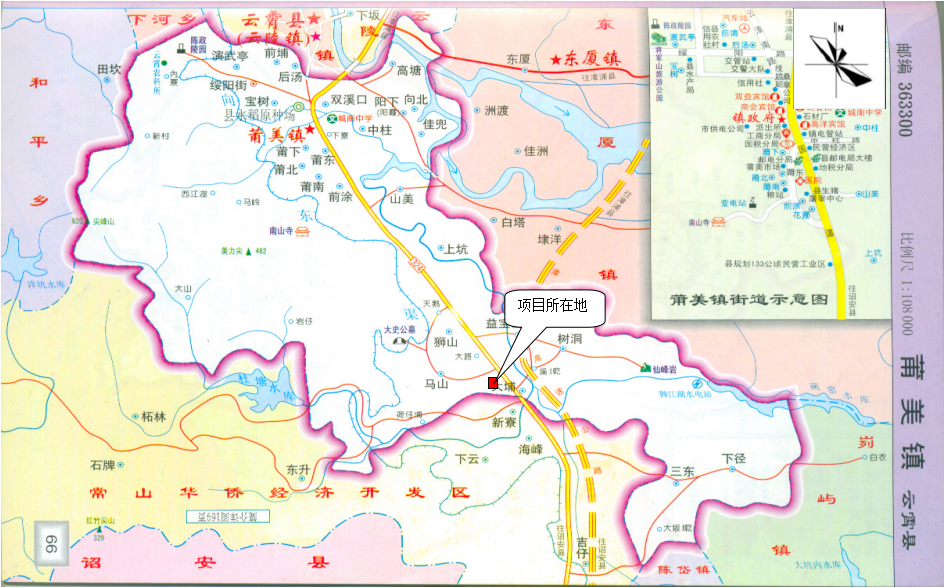 附图2 项目周边环境示意图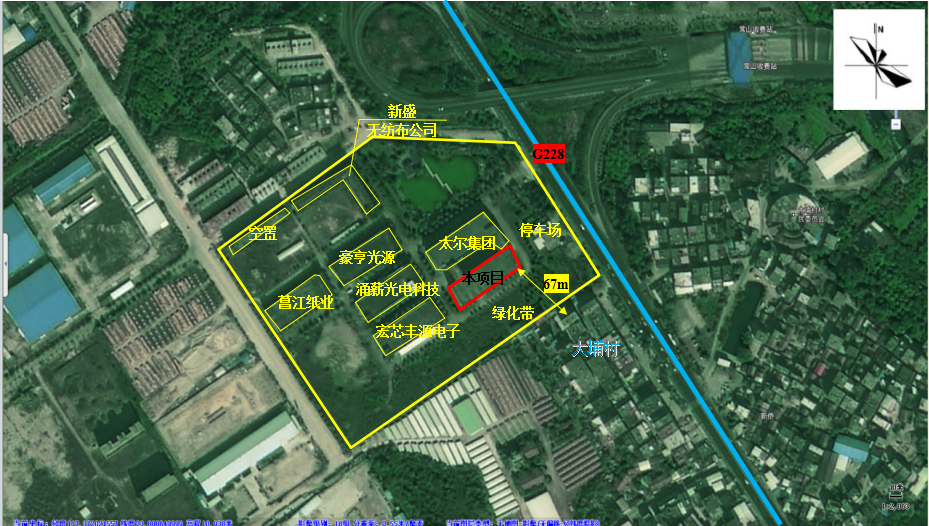 附图3 项目平面布置图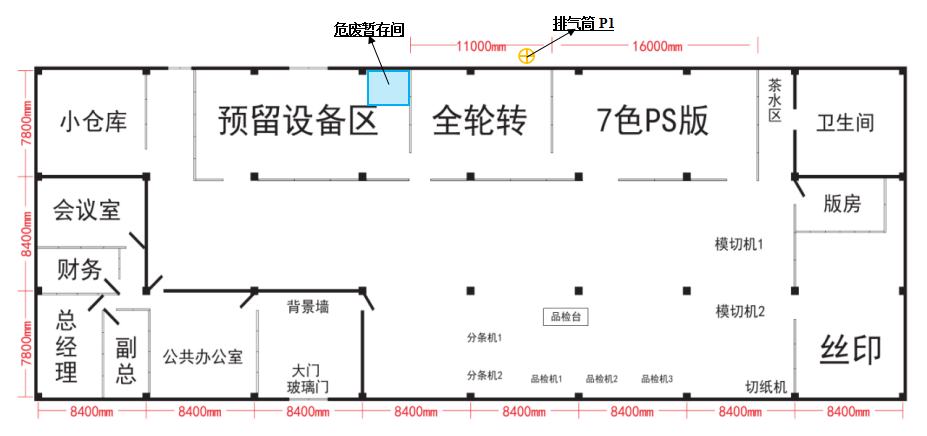 附件1：环评批复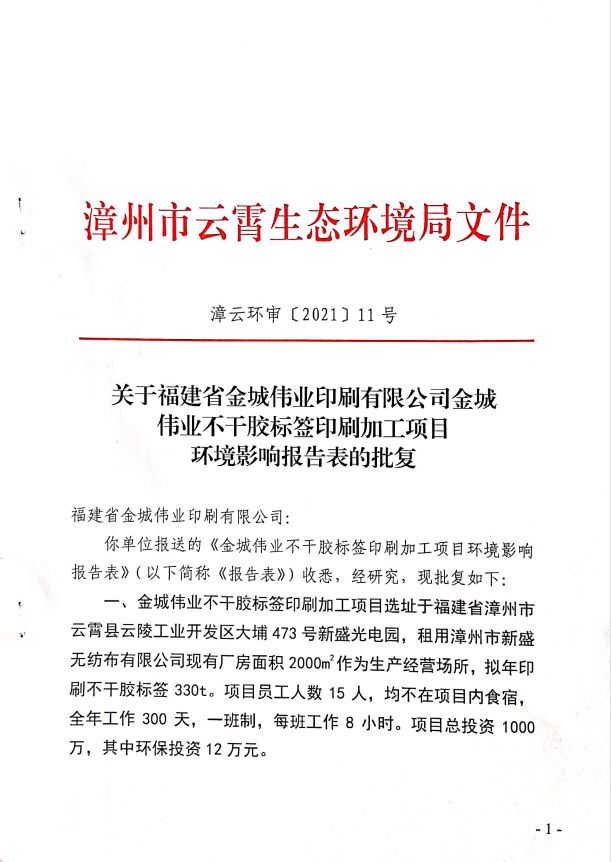 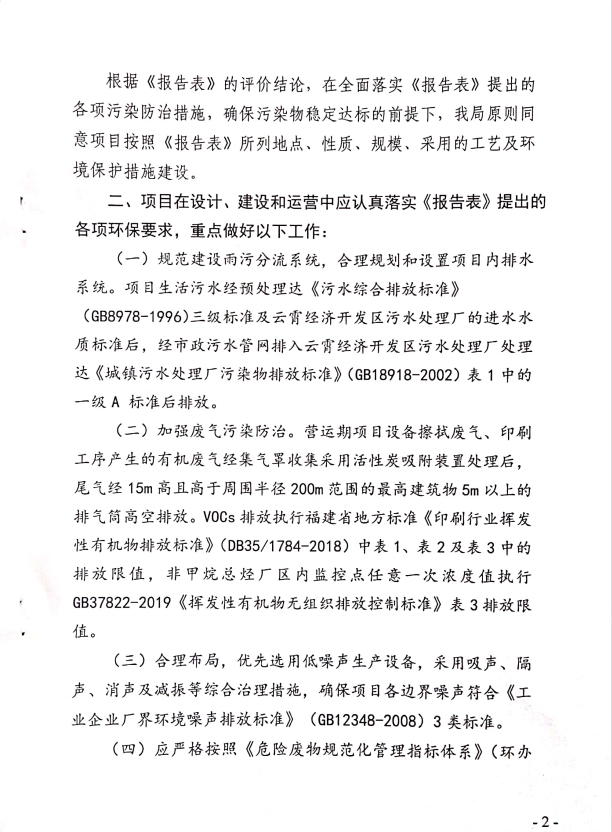 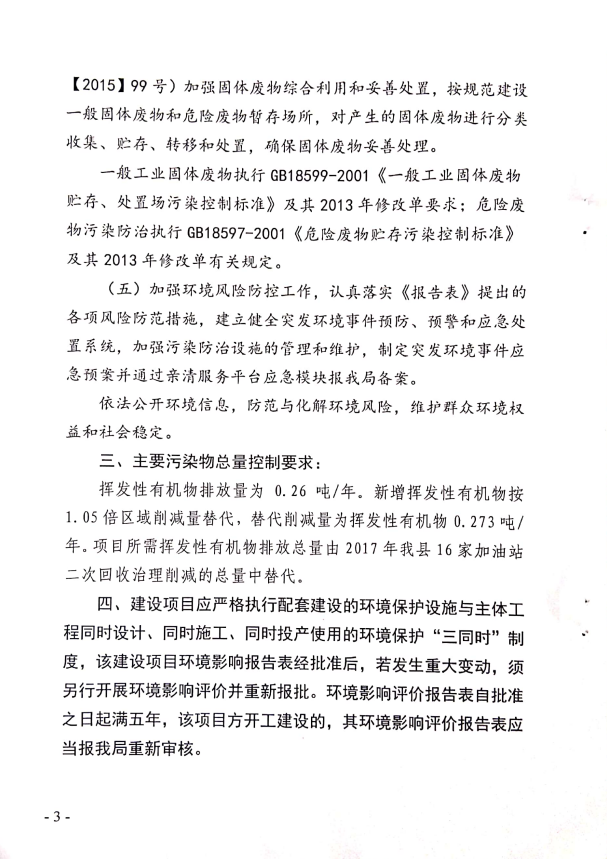 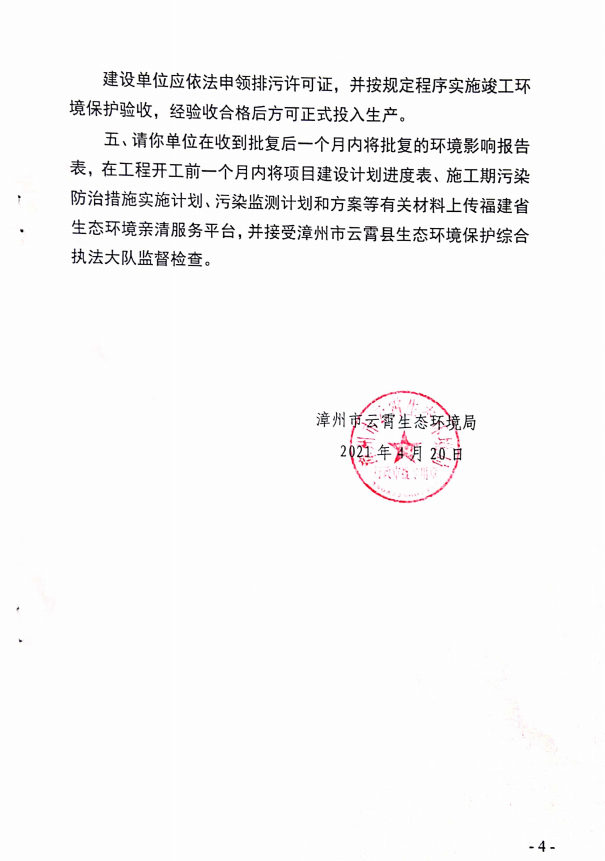 附件2：营业执照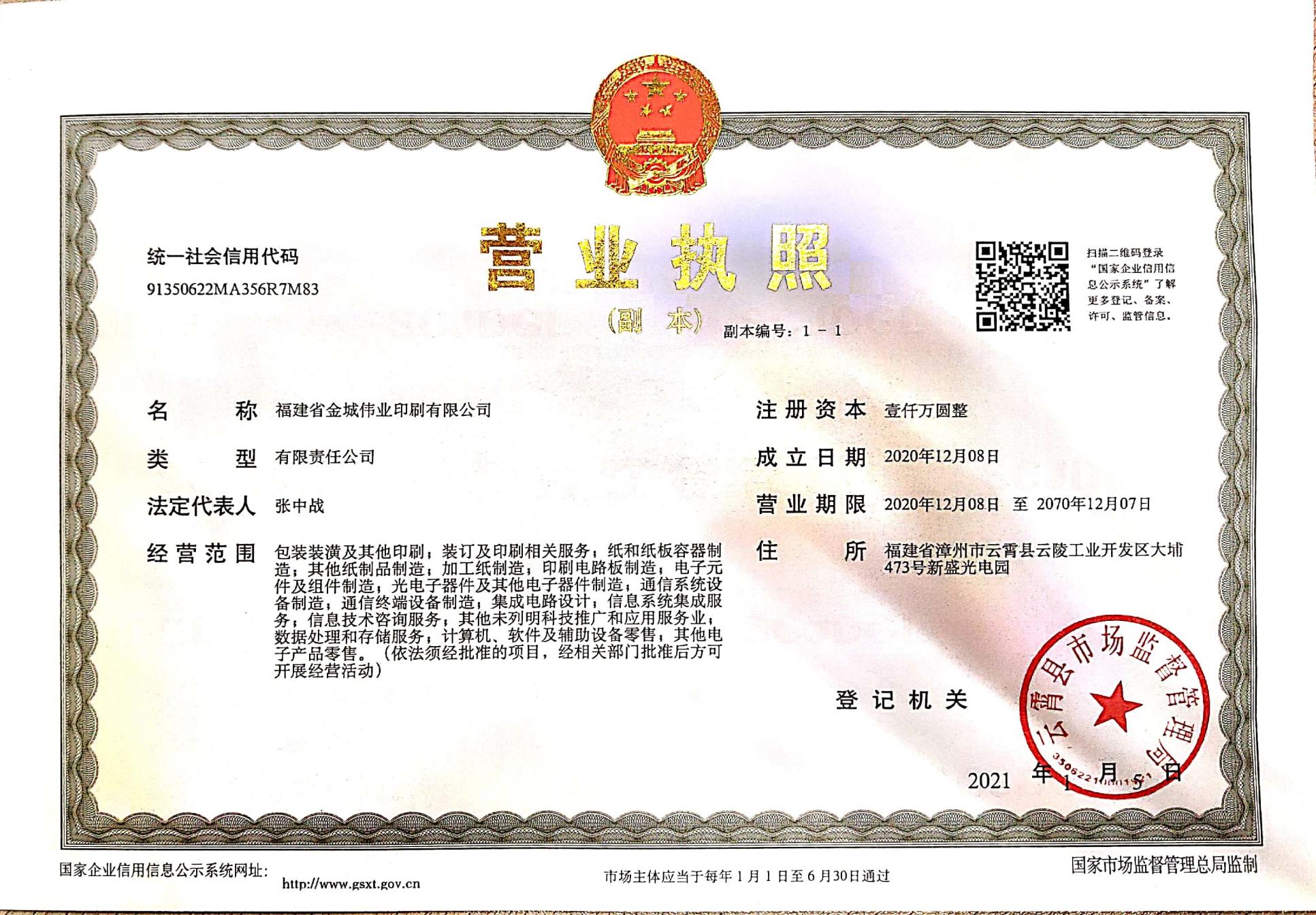 附件3：备案表 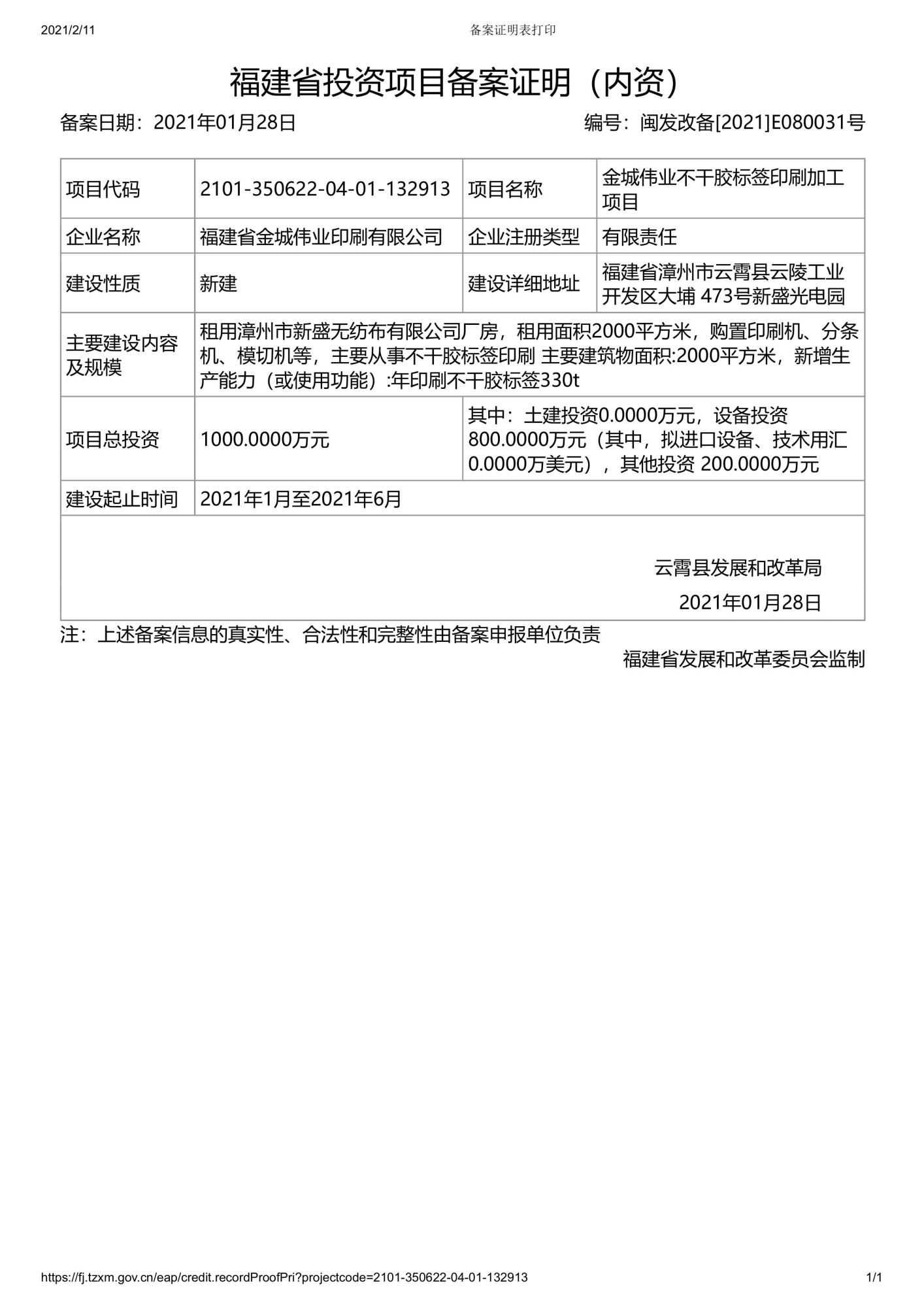 附件4：租赁合同 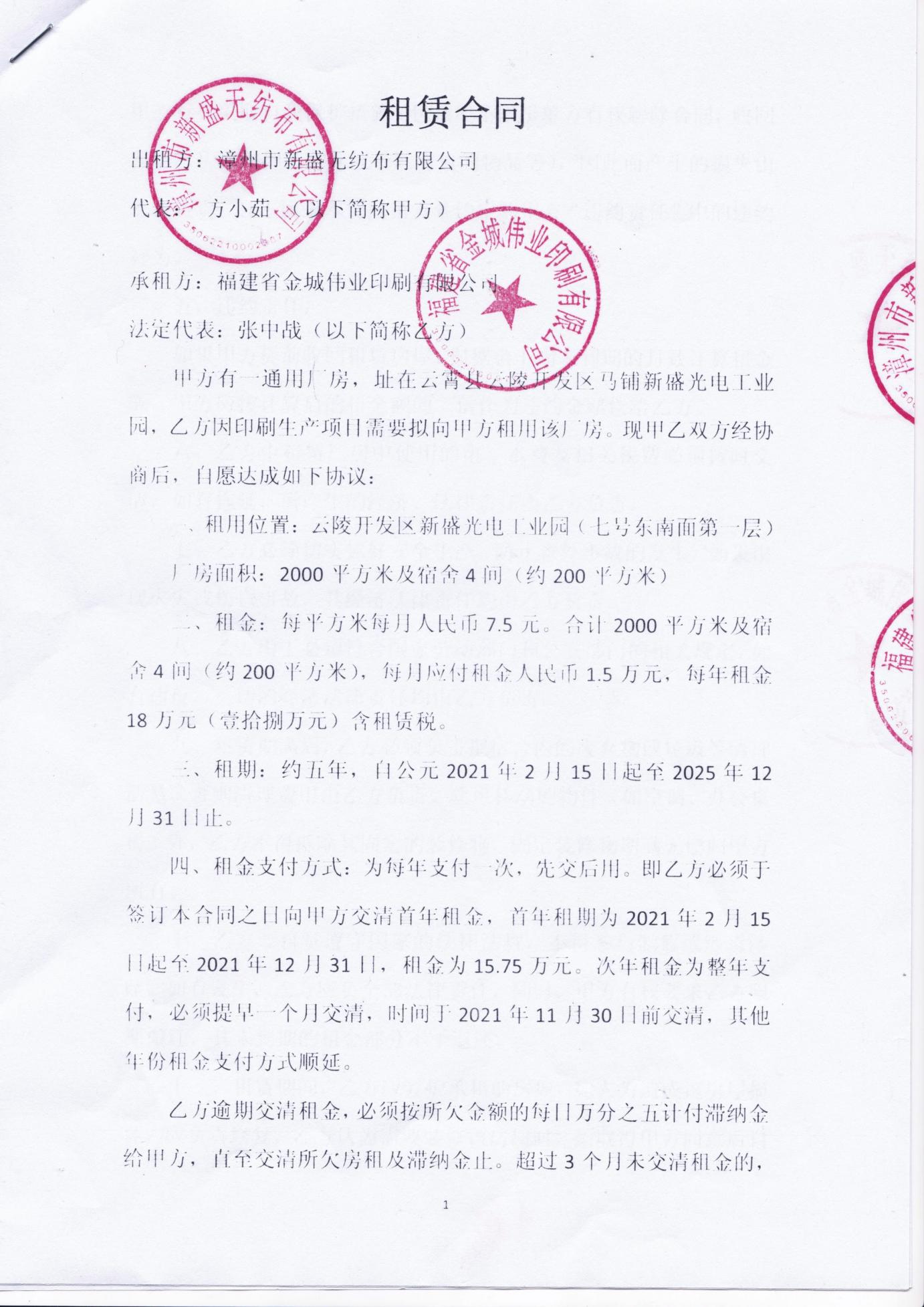 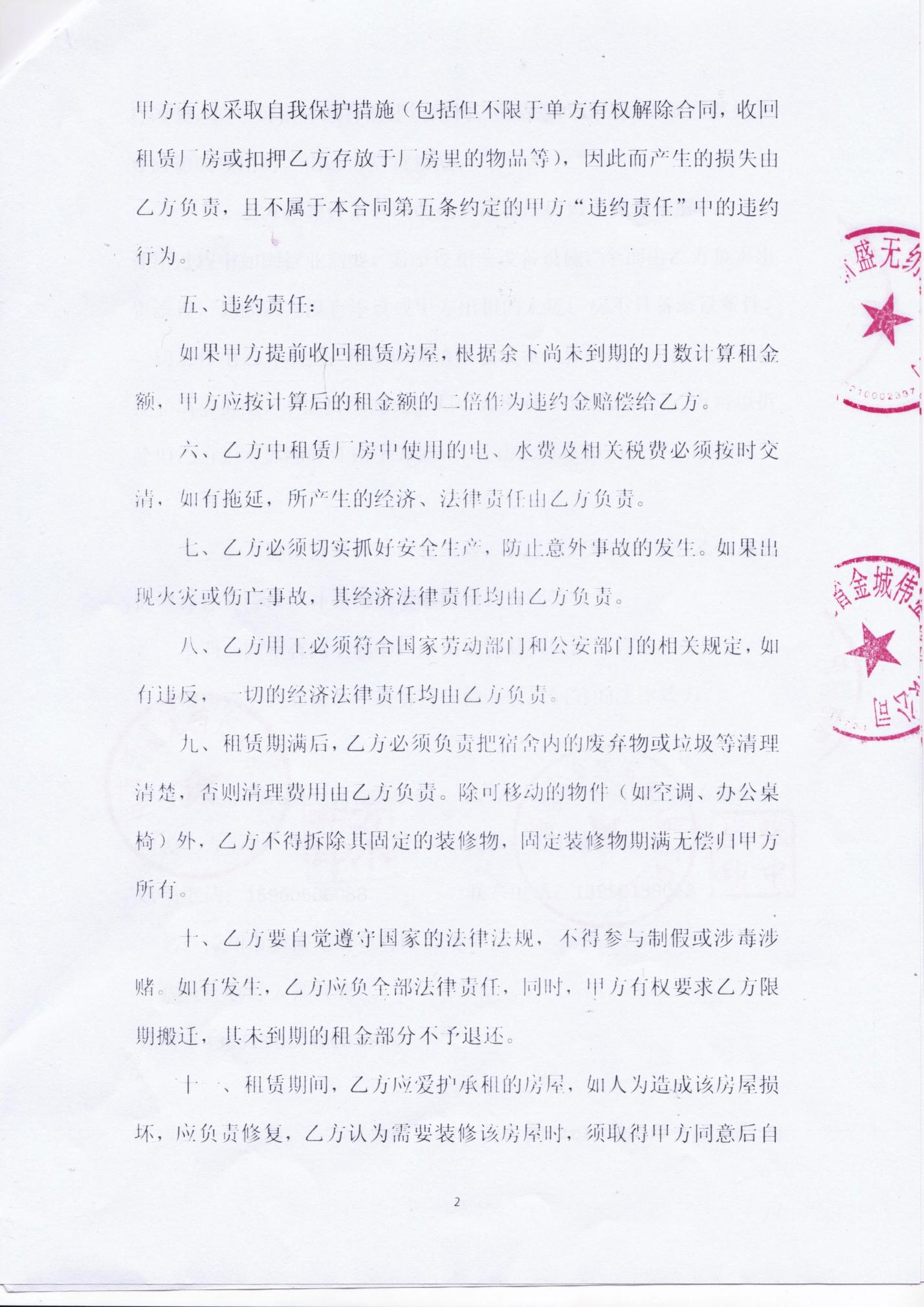 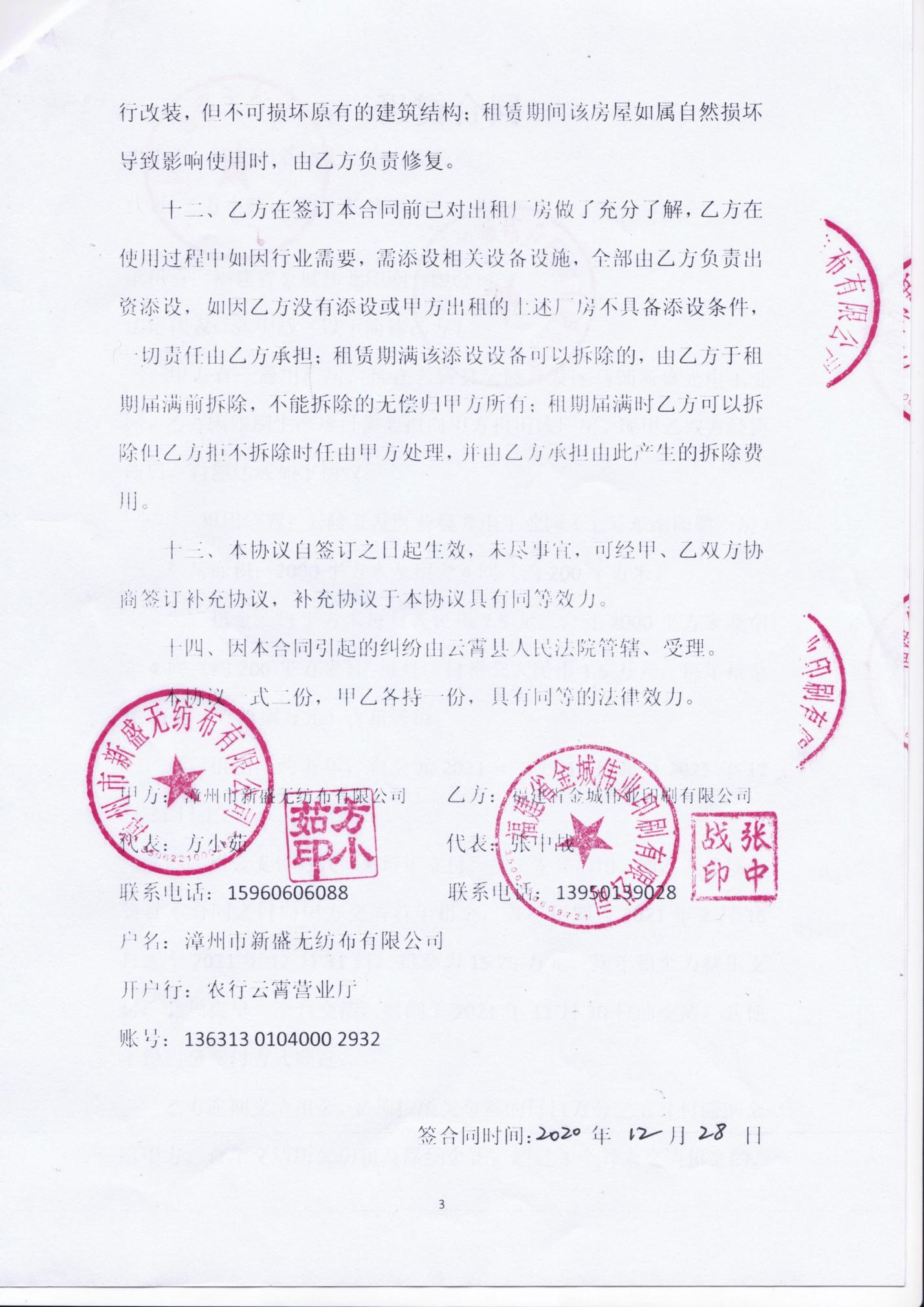 附件5：排污许可 附件6：检测报告 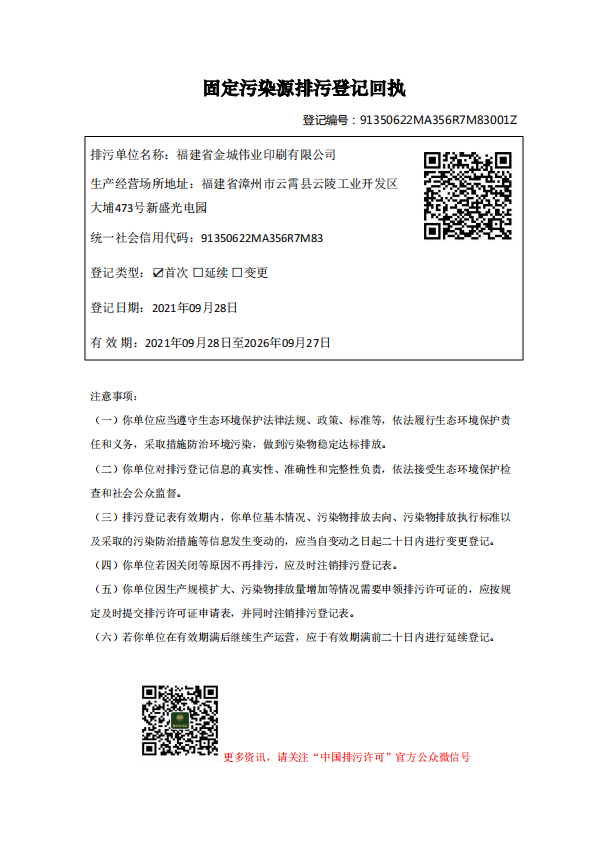 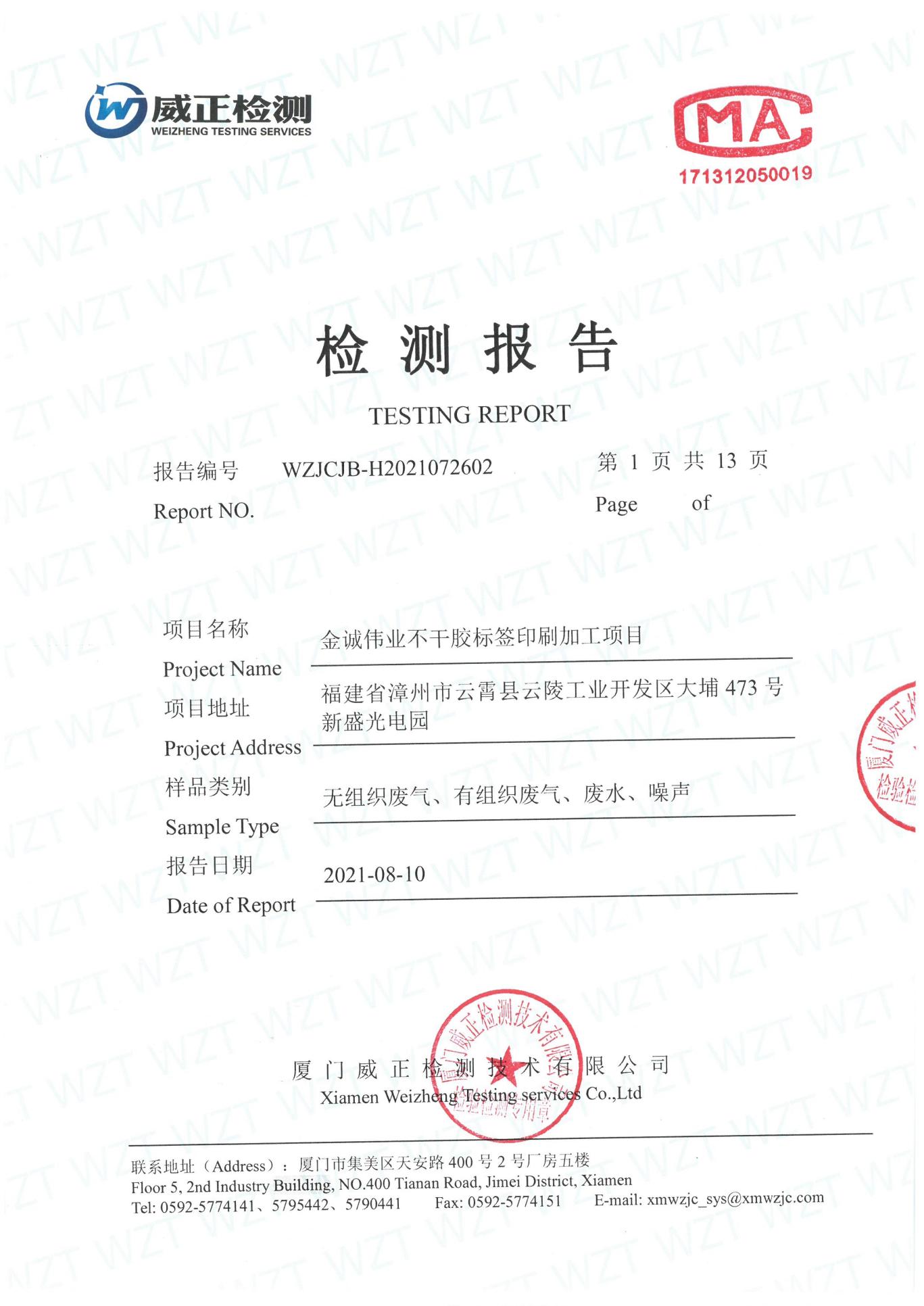 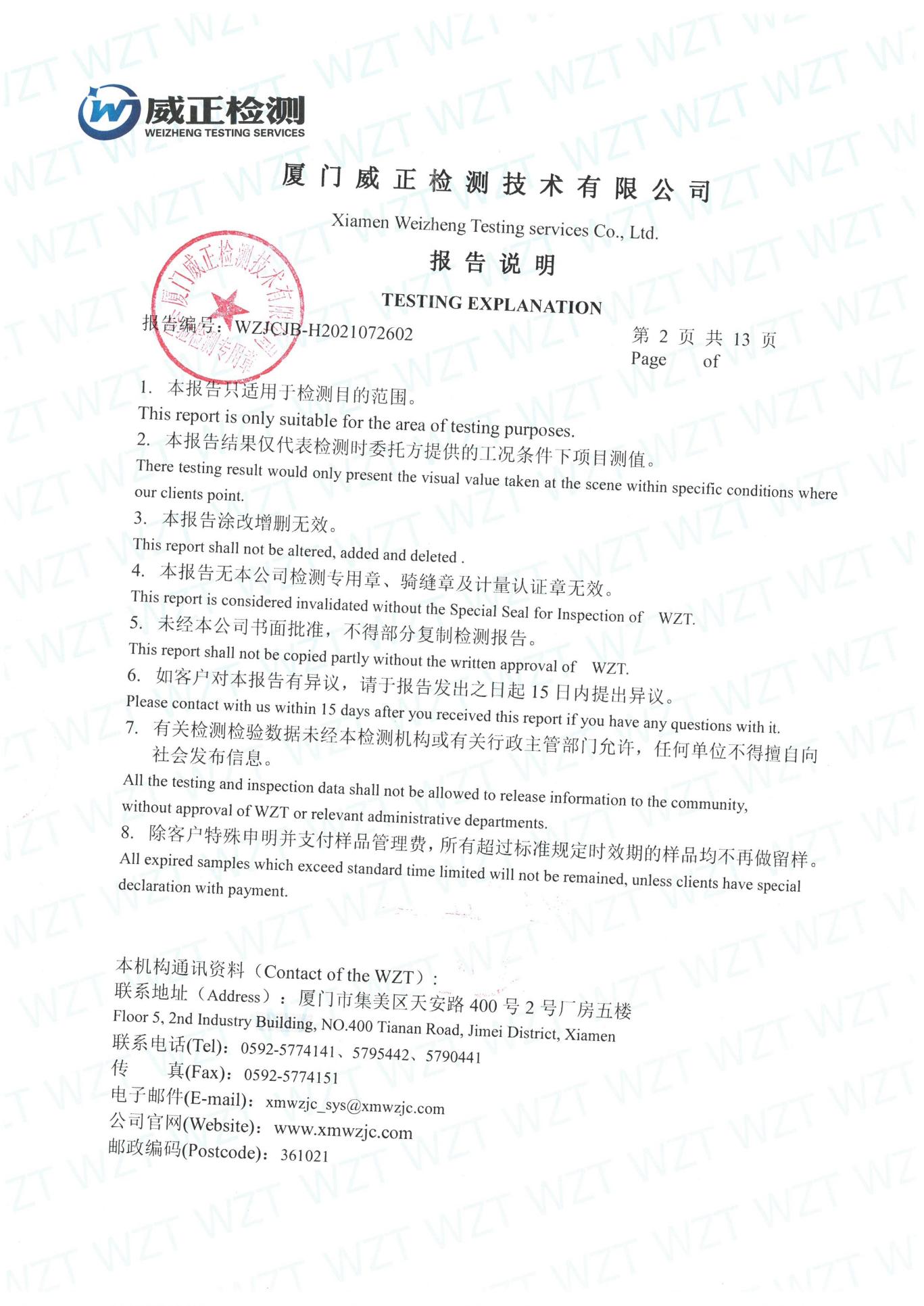 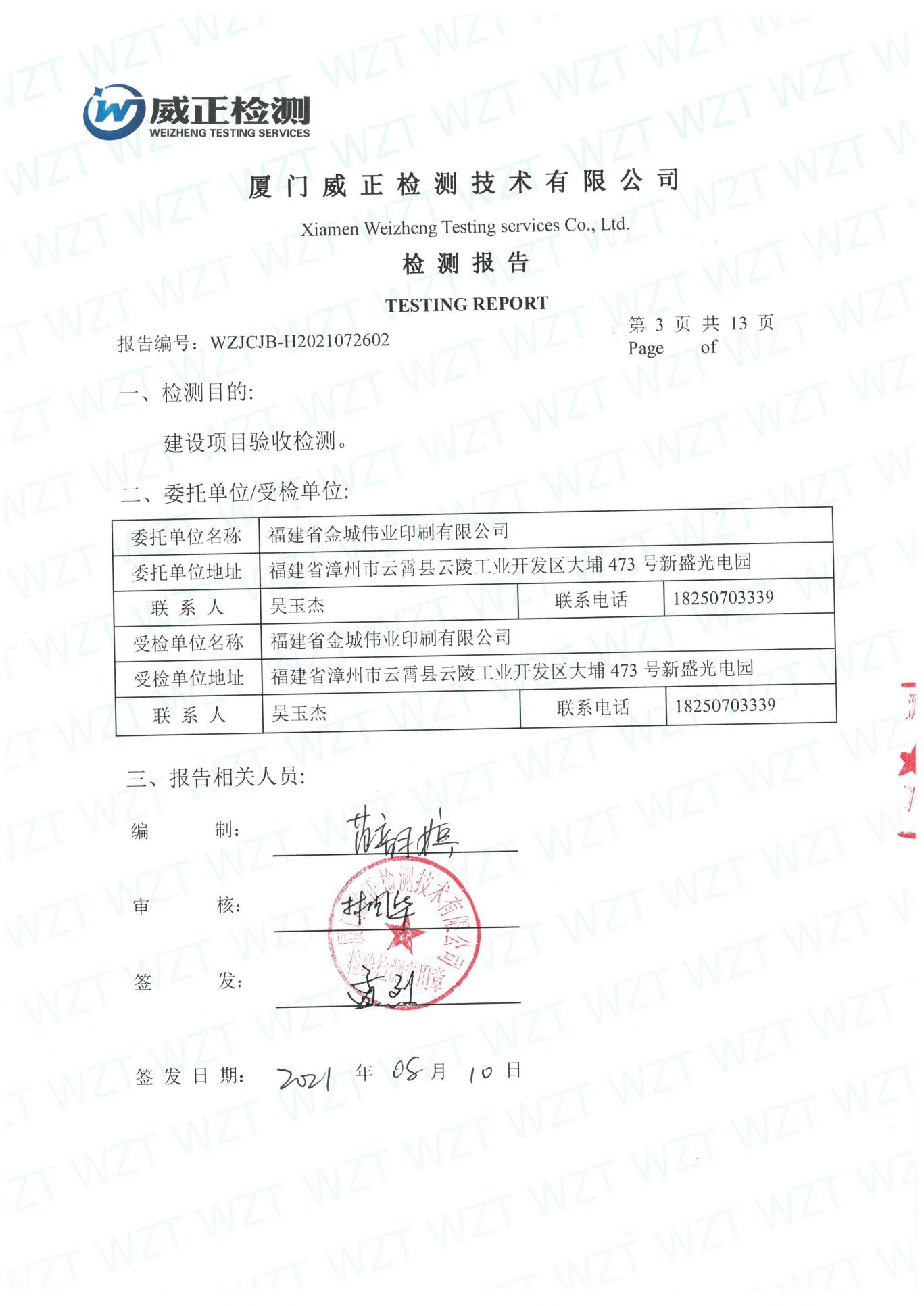 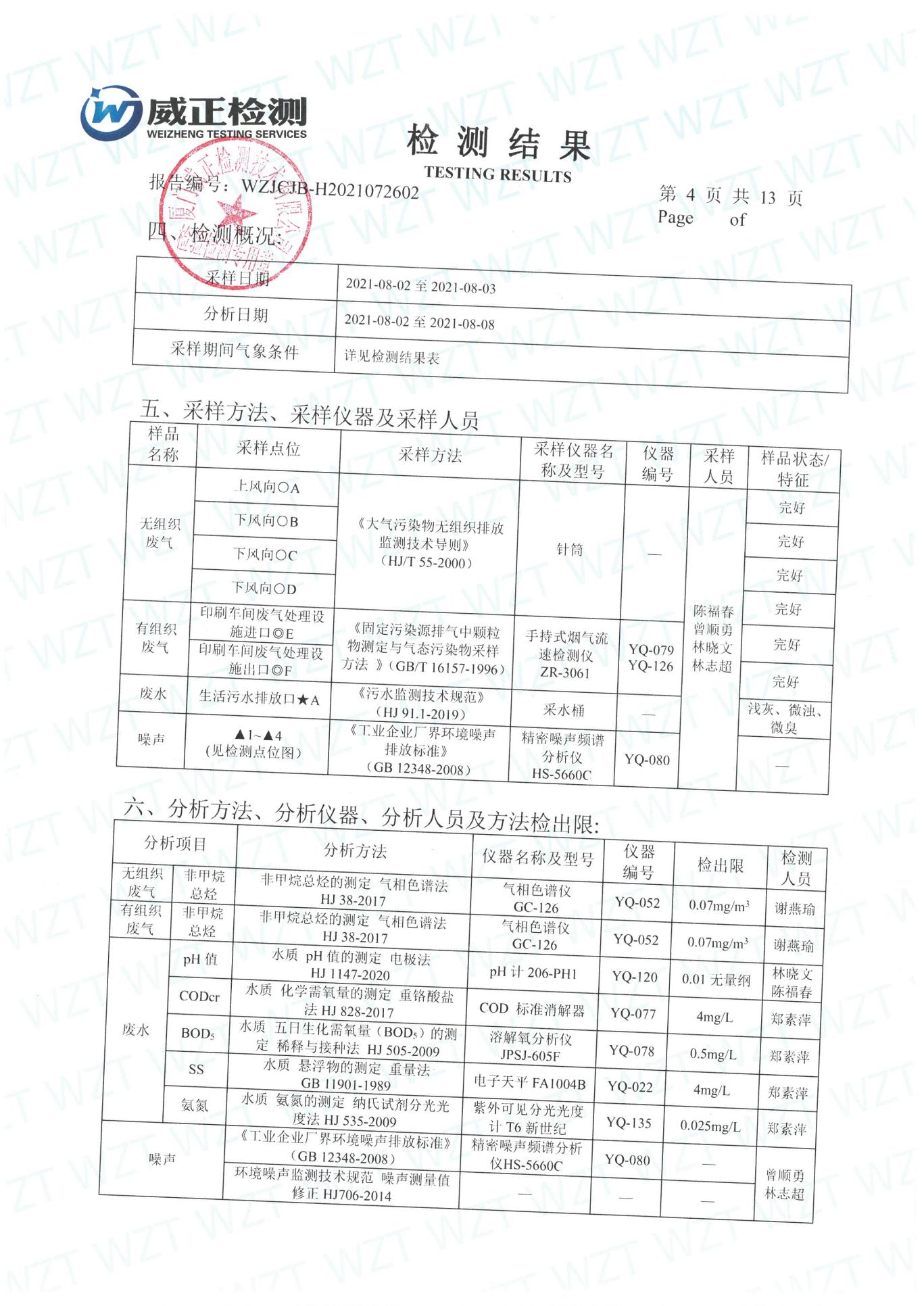 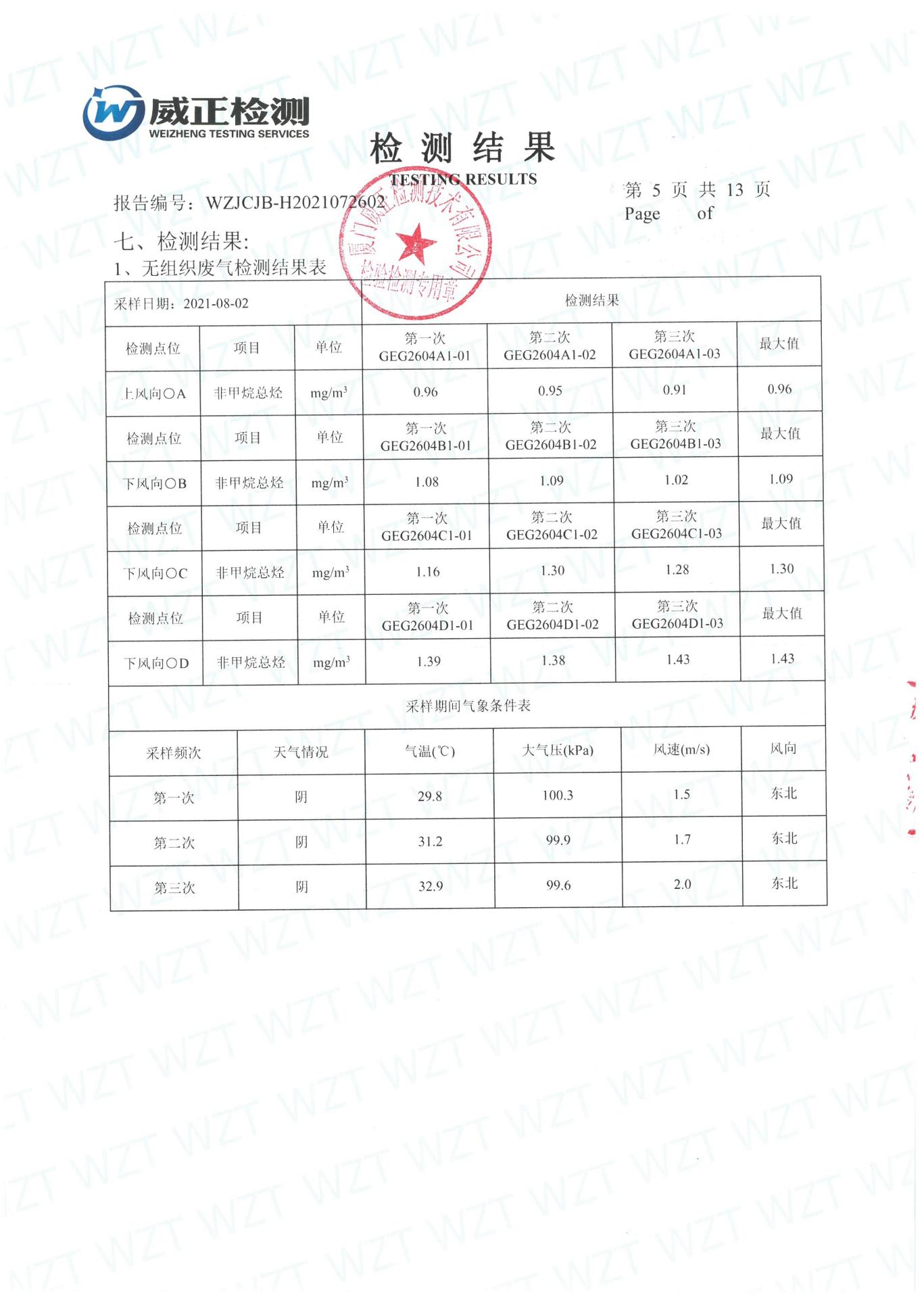 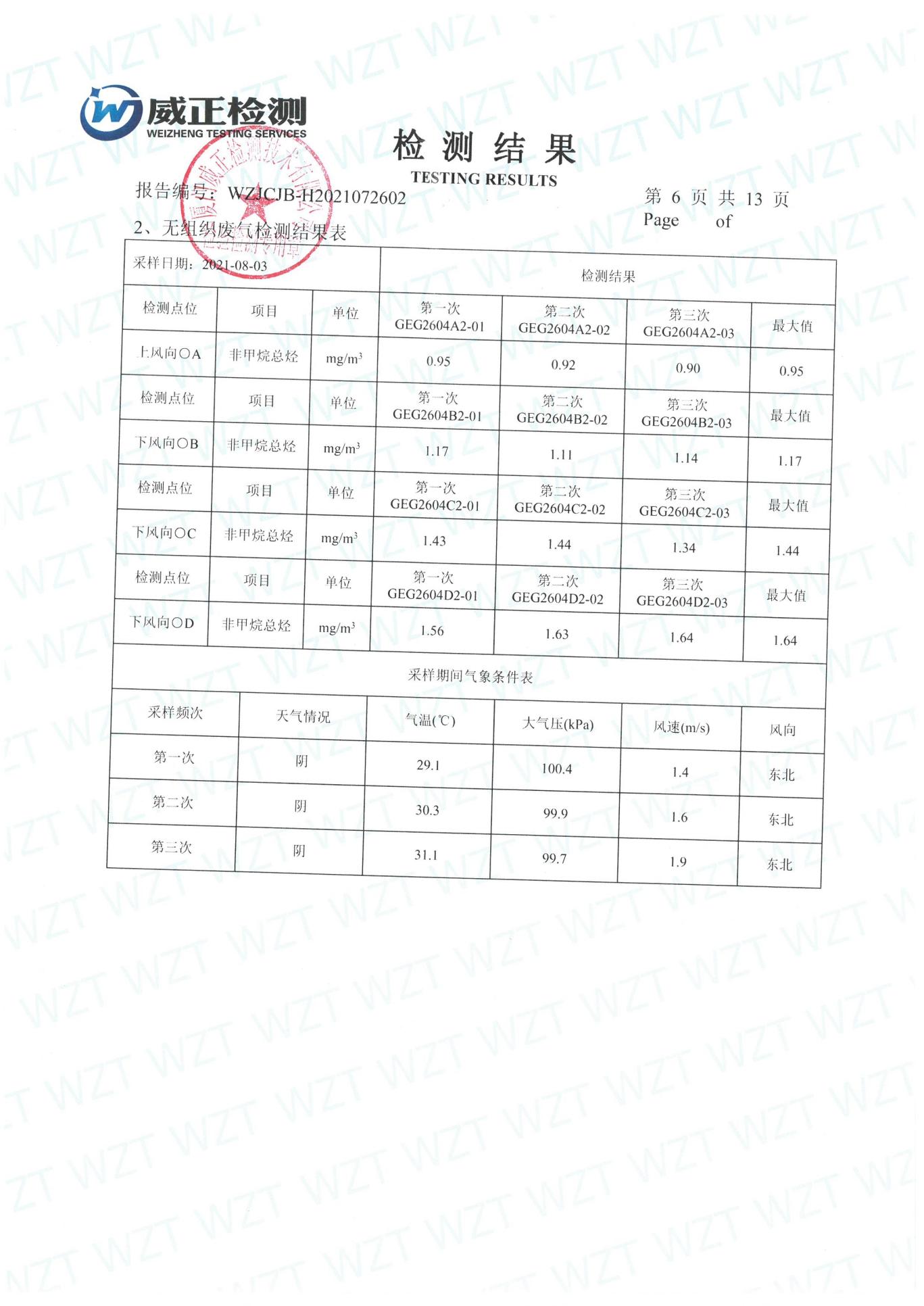 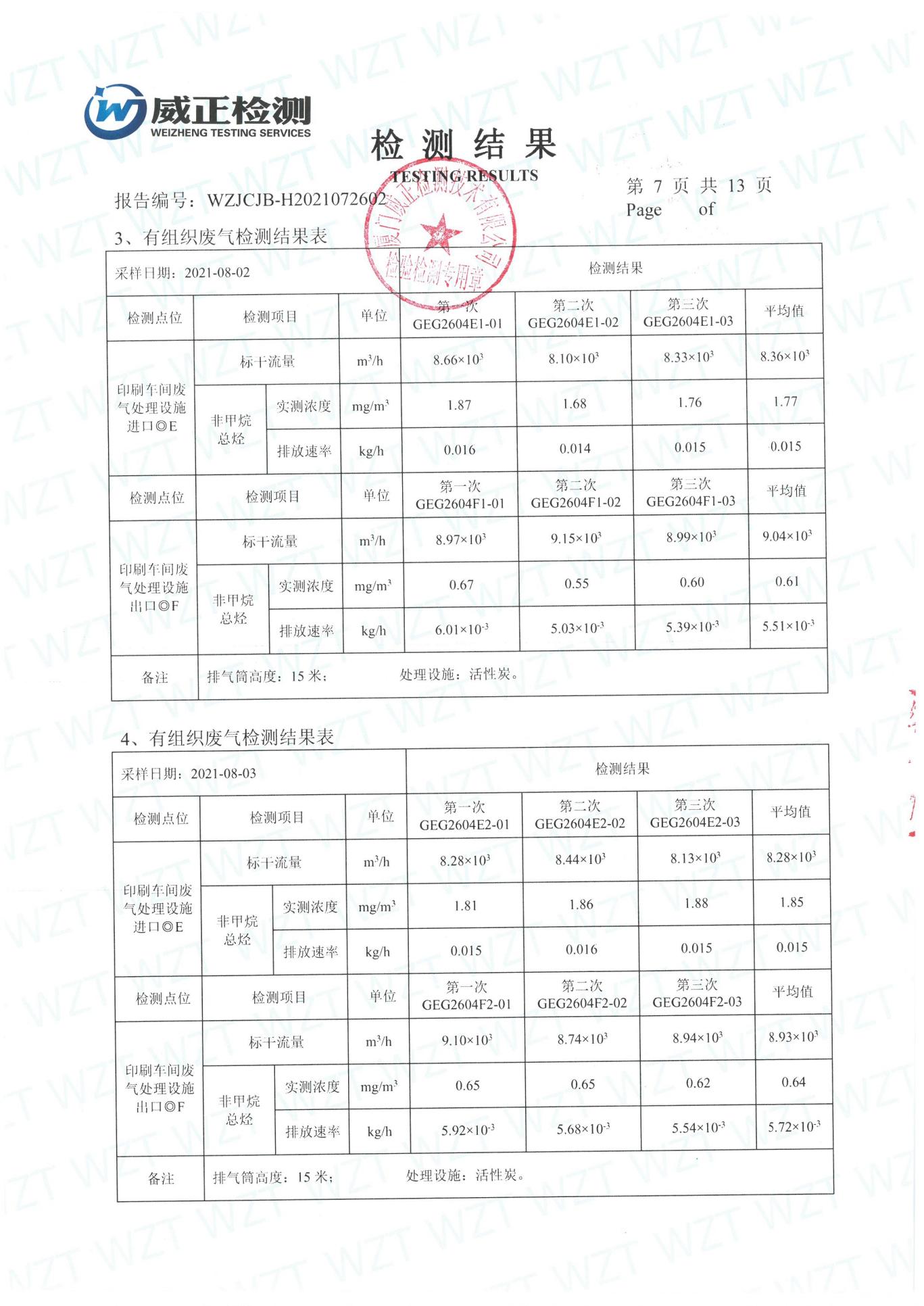 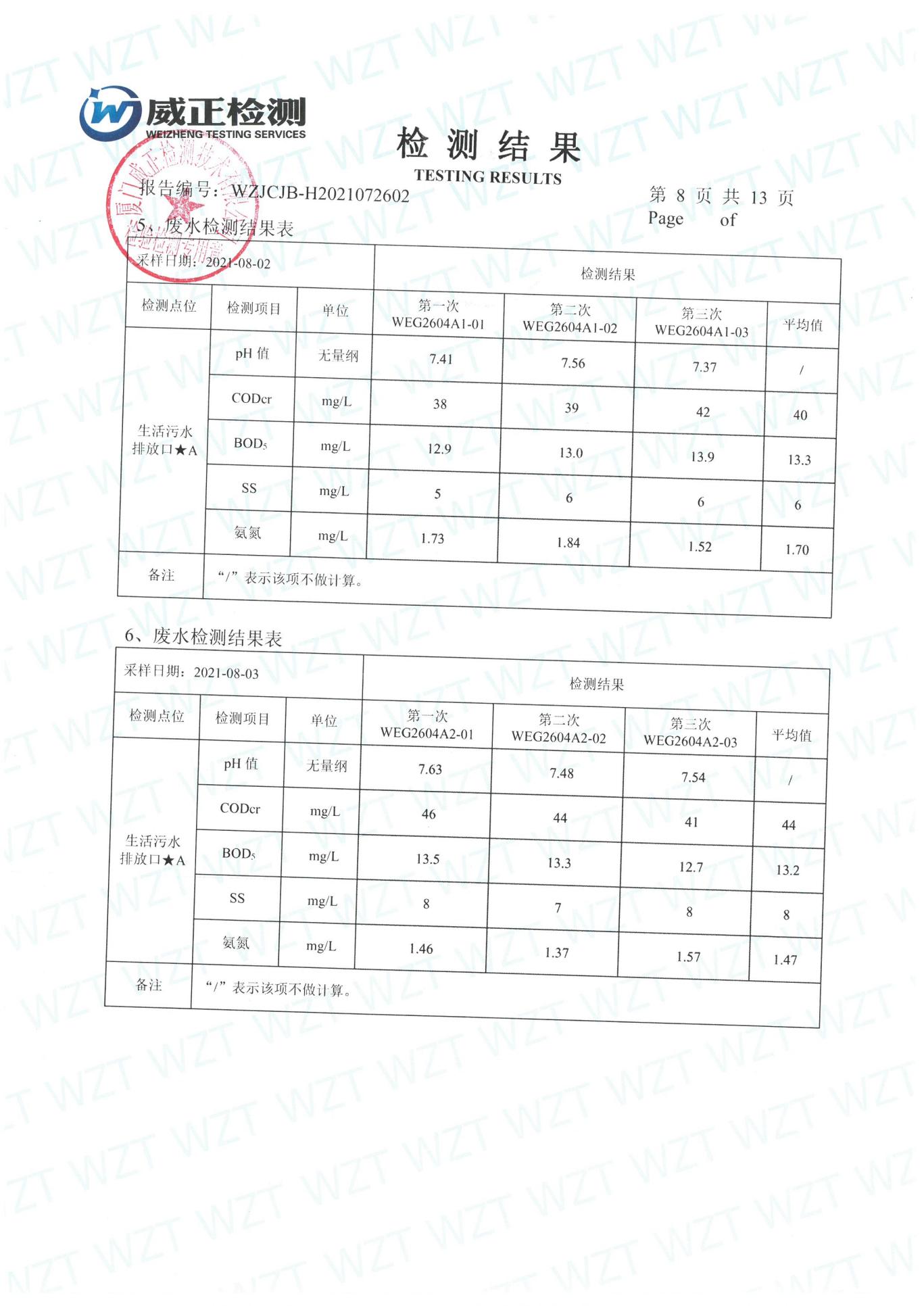 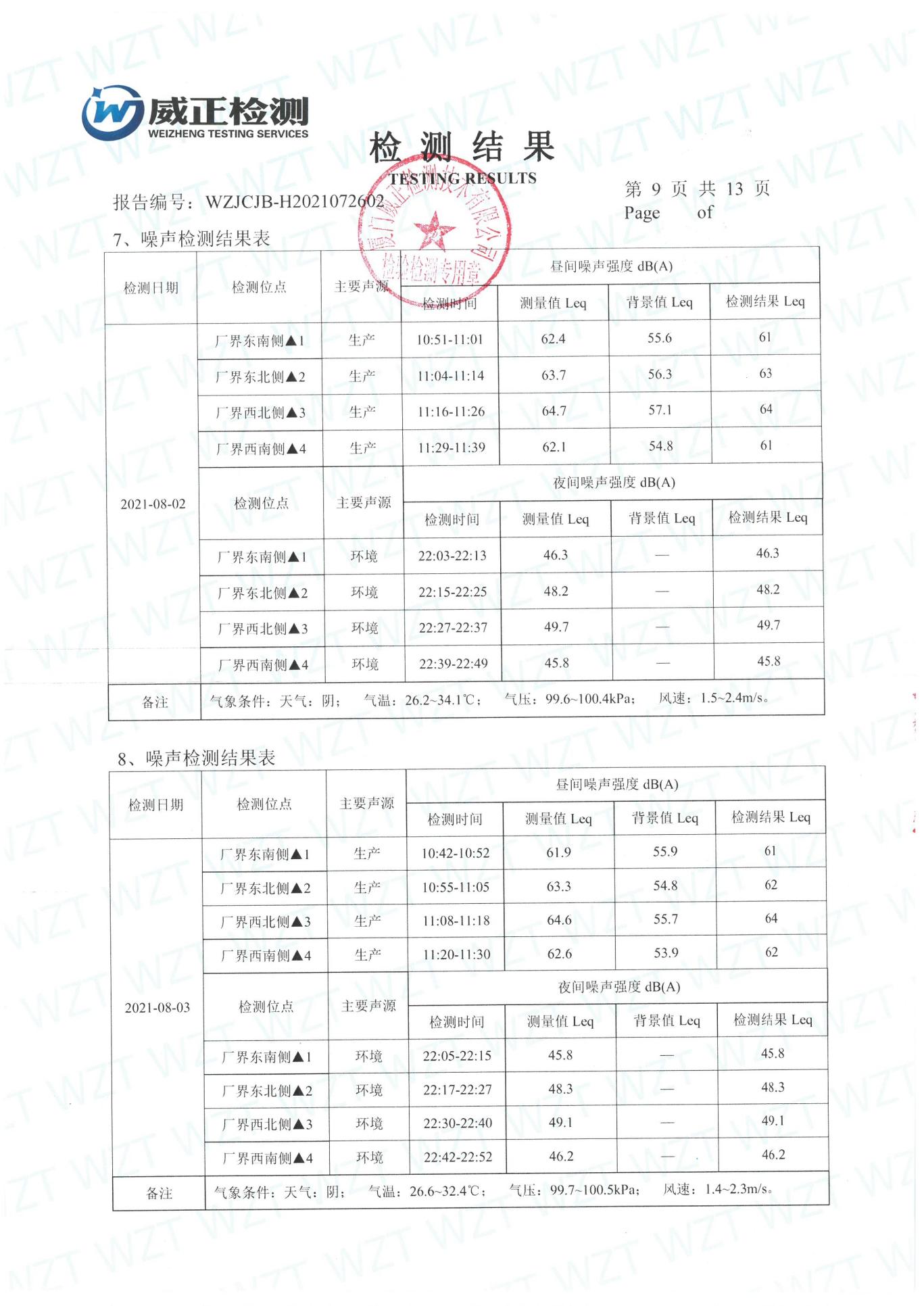 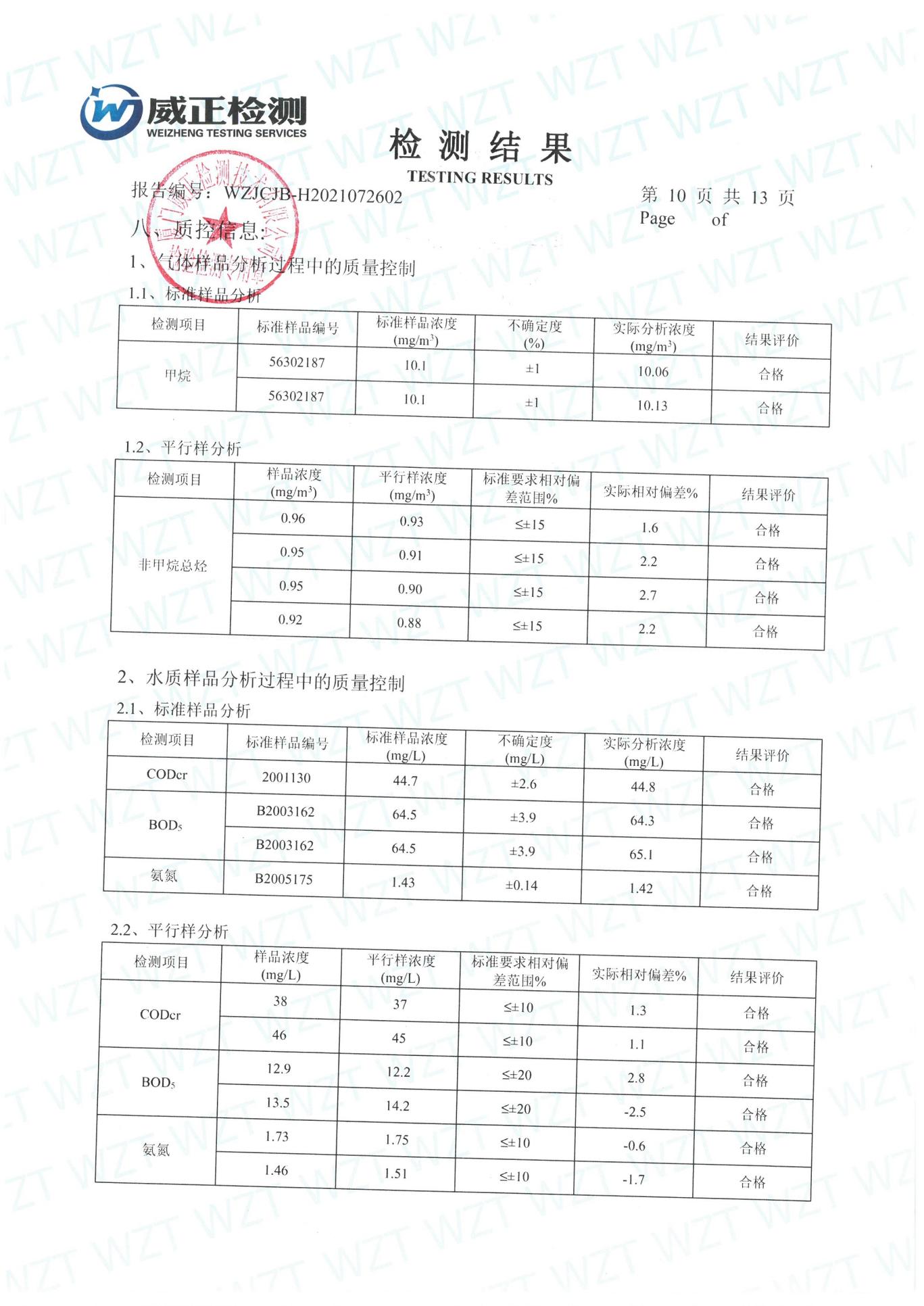 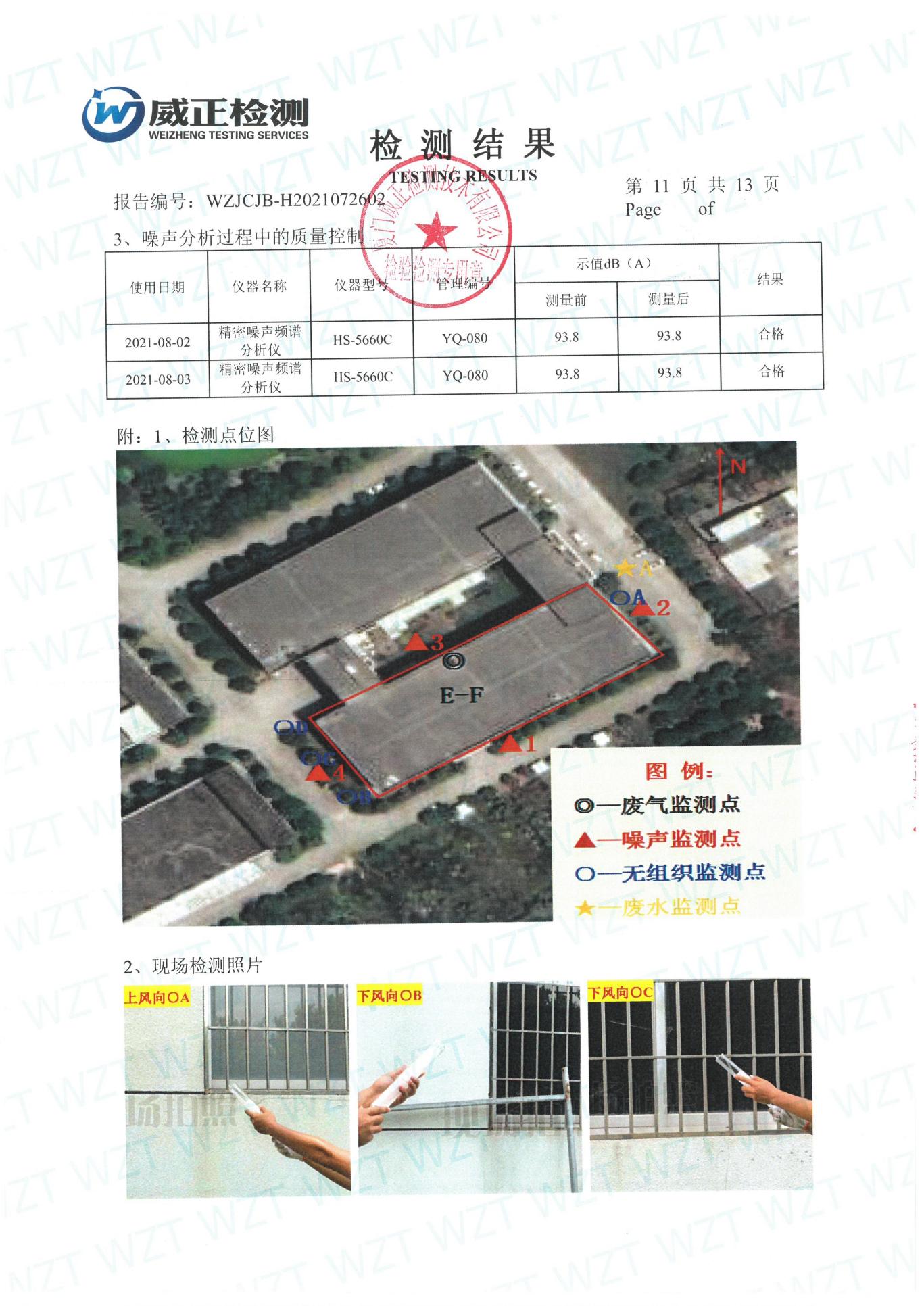 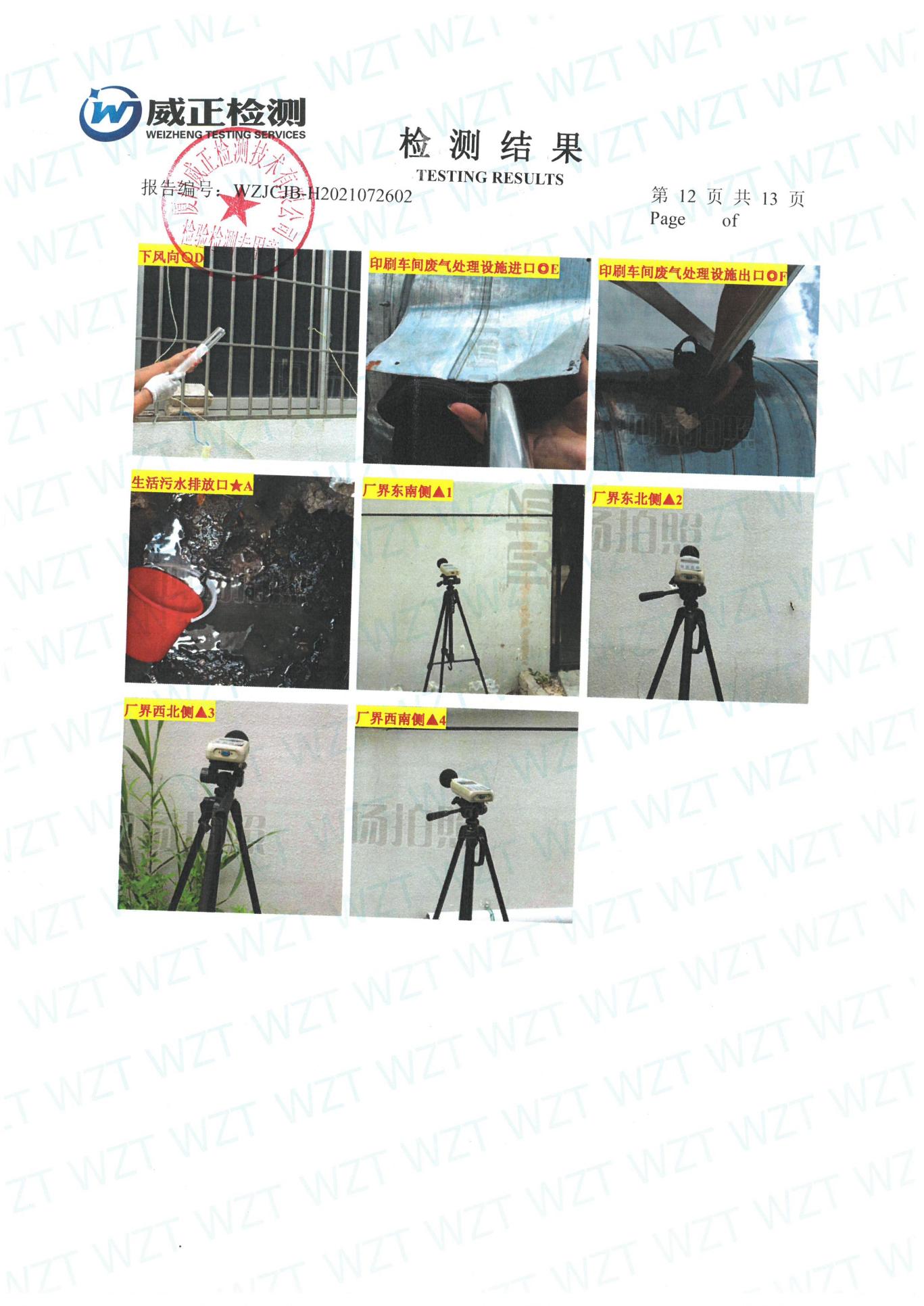 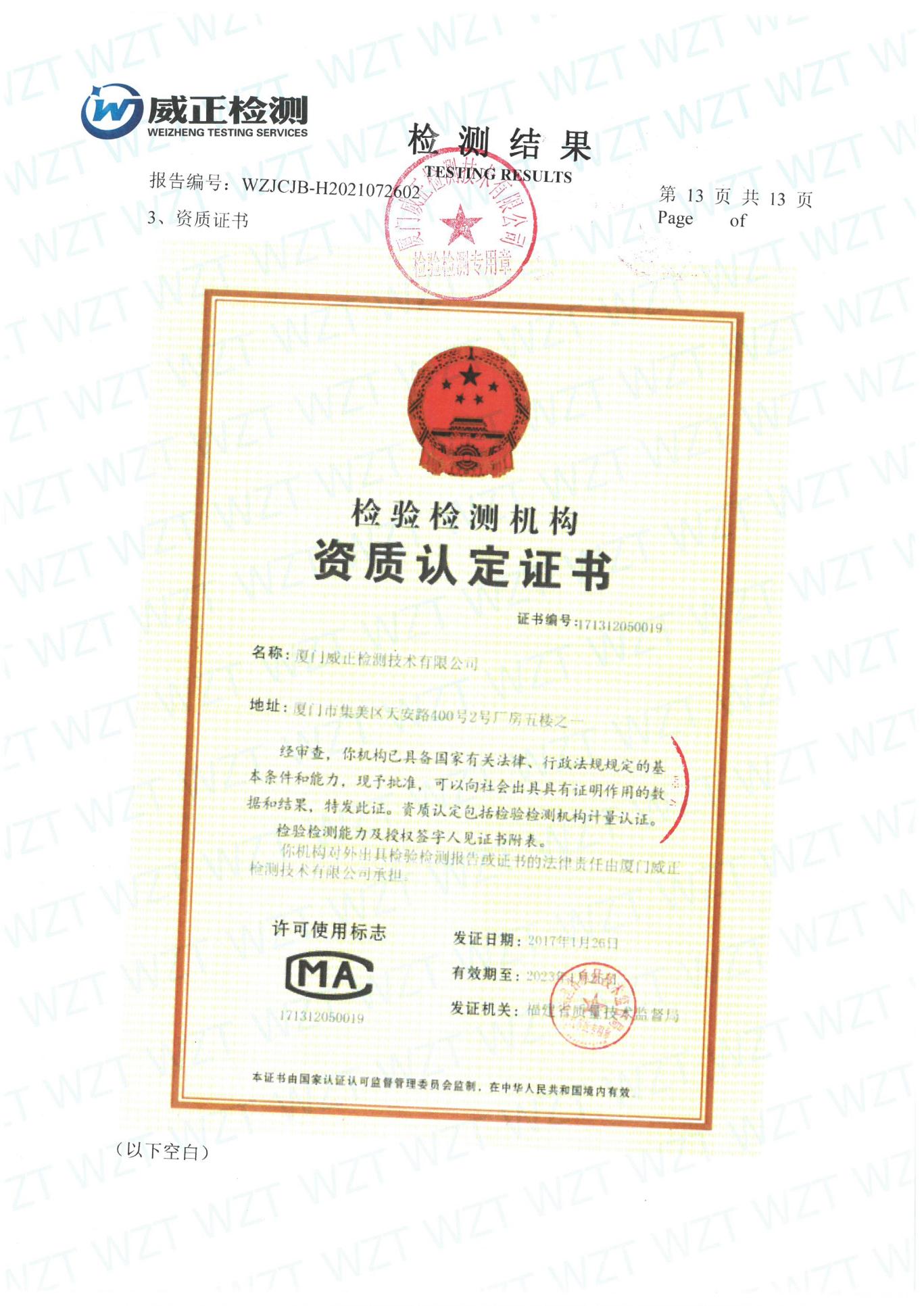 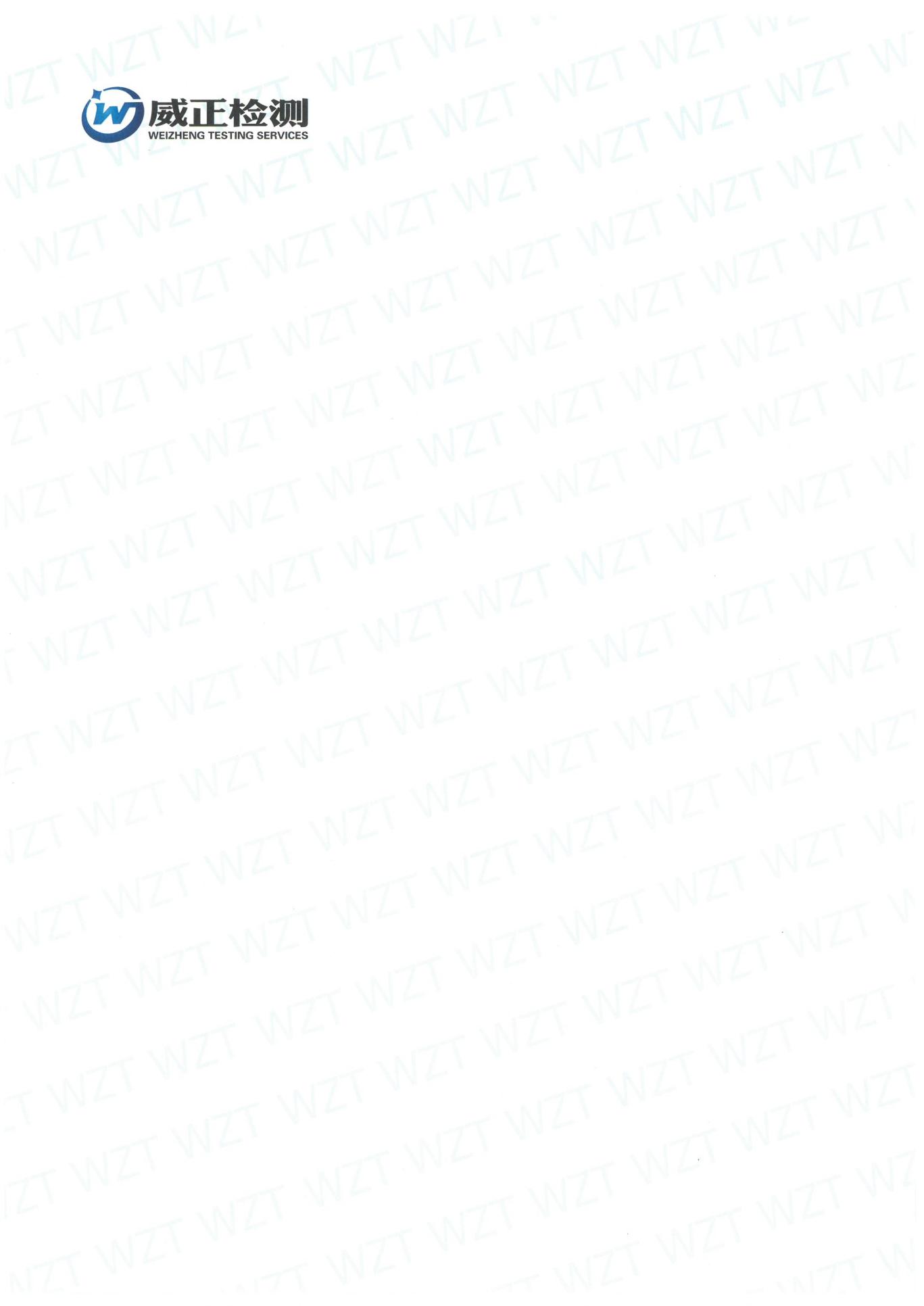 建设单位：福建省金城伟业印刷有限公司编制单位：福建省金城伟业印刷有限公司电话:13950139028电话:13950139028传真:     /传真:     /邮编:邮编:地址: 福建省漳州市云霄县云陵工业开发区大埔473号地址: 福建省漳州市云霄县云陵工业开发区大埔473号建设项目名称金城伟业不干胶标签印刷加工项目金城伟业不干胶标签印刷加工项目金城伟业不干胶标签印刷加工项目金城伟业不干胶标签印刷加工项目金城伟业不干胶标签印刷加工项目建设单位名称福建省金城伟业印刷有限公司福建省金城伟业印刷有限公司福建省金城伟业印刷有限公司福建省金城伟业印刷有限公司福建省金城伟业印刷有限公司建设项目性质新建新建新建新建新建建设地点福建省漳州市云霄县云陵工业开发区大埔473号福建省漳州市云霄县云陵工业开发区大埔473号福建省漳州市云霄县云陵工业开发区大埔473号福建省漳州市云霄县云陵工业开发区大埔473号福建省漳州市云霄县云陵工业开发区大埔473号主要产品名称不干胶标签不干胶标签不干胶标签不干胶标签不干胶标签建设规模年印刷不干胶标签330t年印刷不干胶标签330t年印刷不干胶标签330t年印刷不干胶标签330t年印刷不干胶标签330t实际产能年印刷不干胶标签330t年印刷不干胶标签330t年印刷不干胶标签330t年印刷不干胶标签330t年印刷不干胶标签330t建设项目环评时间2021年3月开工建设时间2021年4月2021年4月2021年4月竣工时间2021年8月验收现场监测时间2021.8.2~2021.8.32021.8.2~2021.8.32021.8.2~2021.8.3环评报告表审批部门漳州市云霄生态环境局环评报告表编制单位福建华力翔环境技术有限公司福建华力翔环境技术有限公司福建华力翔环境技术有限公司环保设施设计单位自建环保设施施工单位自建自建自建投资总概算1000万元环保投资总概算/比例/实际总概算1000万元环保投资25万元比例2.5%验收监测依据1、《建设项目竣工环境保护验收暂行办法》国环规环评[2017]4号；2、《建设项目环境保护管理条例》修订（第682号令）；3、《建设项目竣工环境保护验收技术指南污染影响类》；4、《中华人民共和国环境保护法》，2014 年4 月24 日修订；5、《中华人民共和国环境影响评价法》，2018 年修订；6、《中华人民共和国大气污染防治法》，2018 年修订；7、《中华人民共和国环境噪声污染防治法》，2018年修订；8、《中华人民共和国水环境污染防治法》，2017年修订9、《中华人民共和国固体废物污染环境防治法》，2020 年修订；10、《中华人民共和国清洁生产促进法》，2012 年修正；11、《产业结构调整指导目录（2019年本）》（2019 年修正）；12、《福建省环境保护条例》，2012 年3 月31 日实施。13、《金城伟业不干胶标签印刷加工项目环境影响报告表》；14、漳州市云霄生态环境局《金城伟业不干胶标签印刷加工项目环境影响评价报告表》的批复；1、《建设项目竣工环境保护验收暂行办法》国环规环评[2017]4号；2、《建设项目环境保护管理条例》修订（第682号令）；3、《建设项目竣工环境保护验收技术指南污染影响类》；4、《中华人民共和国环境保护法》，2014 年4 月24 日修订；5、《中华人民共和国环境影响评价法》，2018 年修订；6、《中华人民共和国大气污染防治法》，2018 年修订；7、《中华人民共和国环境噪声污染防治法》，2018年修订；8、《中华人民共和国水环境污染防治法》，2017年修订9、《中华人民共和国固体废物污染环境防治法》，2020 年修订；10、《中华人民共和国清洁生产促进法》，2012 年修正；11、《产业结构调整指导目录（2019年本）》（2019 年修正）；12、《福建省环境保护条例》，2012 年3 月31 日实施。13、《金城伟业不干胶标签印刷加工项目环境影响报告表》；14、漳州市云霄生态环境局《金城伟业不干胶标签印刷加工项目环境影响评价报告表》的批复；1、《建设项目竣工环境保护验收暂行办法》国环规环评[2017]4号；2、《建设项目环境保护管理条例》修订（第682号令）；3、《建设项目竣工环境保护验收技术指南污染影响类》；4、《中华人民共和国环境保护法》，2014 年4 月24 日修订；5、《中华人民共和国环境影响评价法》，2018 年修订；6、《中华人民共和国大气污染防治法》，2018 年修订；7、《中华人民共和国环境噪声污染防治法》，2018年修订；8、《中华人民共和国水环境污染防治法》，2017年修订9、《中华人民共和国固体废物污染环境防治法》，2020 年修订；10、《中华人民共和国清洁生产促进法》，2012 年修正；11、《产业结构调整指导目录（2019年本）》（2019 年修正）；12、《福建省环境保护条例》，2012 年3 月31 日实施。13、《金城伟业不干胶标签印刷加工项目环境影响报告表》；14、漳州市云霄生态环境局《金城伟业不干胶标签印刷加工项目环境影响评价报告表》的批复；1、《建设项目竣工环境保护验收暂行办法》国环规环评[2017]4号；2、《建设项目环境保护管理条例》修订（第682号令）；3、《建设项目竣工环境保护验收技术指南污染影响类》；4、《中华人民共和国环境保护法》，2014 年4 月24 日修订；5、《中华人民共和国环境影响评价法》，2018 年修订；6、《中华人民共和国大气污染防治法》，2018 年修订；7、《中华人民共和国环境噪声污染防治法》，2018年修订；8、《中华人民共和国水环境污染防治法》，2017年修订9、《中华人民共和国固体废物污染环境防治法》，2020 年修订；10、《中华人民共和国清洁生产促进法》，2012 年修正；11、《产业结构调整指导目录（2019年本）》（2019 年修正）；12、《福建省环境保护条例》，2012 年3 月31 日实施。13、《金城伟业不干胶标签印刷加工项目环境影响报告表》；14、漳州市云霄生态环境局《金城伟业不干胶标签印刷加工项目环境影响评价报告表》的批复；1、《建设项目竣工环境保护验收暂行办法》国环规环评[2017]4号；2、《建设项目环境保护管理条例》修订（第682号令）；3、《建设项目竣工环境保护验收技术指南污染影响类》；4、《中华人民共和国环境保护法》，2014 年4 月24 日修订；5、《中华人民共和国环境影响评价法》，2018 年修订；6、《中华人民共和国大气污染防治法》，2018 年修订；7、《中华人民共和国环境噪声污染防治法》，2018年修订；8、《中华人民共和国水环境污染防治法》，2017年修订9、《中华人民共和国固体废物污染环境防治法》，2020 年修订；10、《中华人民共和国清洁生产促进法》，2012 年修正；11、《产业结构调整指导目录（2019年本）》（2019 年修正）；12、《福建省环境保护条例》，2012 年3 月31 日实施。13、《金城伟业不干胶标签印刷加工项目环境影响报告表》；14、漳州市云霄生态环境局《金城伟业不干胶标签印刷加工项目环境影响评价报告表》的批复；验收监测评价标准、标号、级别、限值1、废水排放标准废水排放执行《污水综合排放标准》（GB8978-1996）三级标准及云霄经济开发区污水处理厂的进水水质标准。项目废水排放标准  单位：mg/L（pH除外）2、废气排放标准项目废气排放执行福建省地方标准《印刷行业挥发性有机物排放标准》（DB35/1784-2018）中表1、3排放限值；《印刷行业挥发性有机物排放标准》（DB35/1784-2018）3、噪声排放标准项目运营期厂界噪声排放执行《工业企业厂界环境噪声排放标准》（GB12348-2008）中的3类标准，见表4。项目噪声排放标准1、废水排放标准废水排放执行《污水综合排放标准》（GB8978-1996）三级标准及云霄经济开发区污水处理厂的进水水质标准。项目废水排放标准  单位：mg/L（pH除外）2、废气排放标准项目废气排放执行福建省地方标准《印刷行业挥发性有机物排放标准》（DB35/1784-2018）中表1、3排放限值；《印刷行业挥发性有机物排放标准》（DB35/1784-2018）3、噪声排放标准项目运营期厂界噪声排放执行《工业企业厂界环境噪声排放标准》（GB12348-2008）中的3类标准，见表4。项目噪声排放标准1、废水排放标准废水排放执行《污水综合排放标准》（GB8978-1996）三级标准及云霄经济开发区污水处理厂的进水水质标准。项目废水排放标准  单位：mg/L（pH除外）2、废气排放标准项目废气排放执行福建省地方标准《印刷行业挥发性有机物排放标准》（DB35/1784-2018）中表1、3排放限值；《印刷行业挥发性有机物排放标准》（DB35/1784-2018）3、噪声排放标准项目运营期厂界噪声排放执行《工业企业厂界环境噪声排放标准》（GB12348-2008）中的3类标准，见表4。项目噪声排放标准1、废水排放标准废水排放执行《污水综合排放标准》（GB8978-1996）三级标准及云霄经济开发区污水处理厂的进水水质标准。项目废水排放标准  单位：mg/L（pH除外）2、废气排放标准项目废气排放执行福建省地方标准《印刷行业挥发性有机物排放标准》（DB35/1784-2018）中表1、3排放限值；《印刷行业挥发性有机物排放标准》（DB35/1784-2018）3、噪声排放标准项目运营期厂界噪声排放执行《工业企业厂界环境噪声排放标准》（GB12348-2008）中的3类标准，见表4。项目噪声排放标准1、废水排放标准废水排放执行《污水综合排放标准》（GB8978-1996）三级标准及云霄经济开发区污水处理厂的进水水质标准。项目废水排放标准  单位：mg/L（pH除外）2、废气排放标准项目废气排放执行福建省地方标准《印刷行业挥发性有机物排放标准》（DB35/1784-2018）中表1、3排放限值；《印刷行业挥发性有机物排放标准》（DB35/1784-2018）3、噪声排放标准项目运营期厂界噪声排放执行《工业企业厂界环境噪声排放标准》（GB12348-2008）中的3类标准，见表4。项目噪声排放标准工程建设内容： 项目概况福建省金城伟业印刷有限公司成立于2020年12月，租用位于福建省漳州市云霄县云陵工业开发区大埔473号漳州市新盛无纺布有限公司现有厂房作为生产经营场所，租用面积2000m2，主要从事不干胶标签印刷，预计年产不干胶330t。根据《中华人民共和国环境保护法》、《中华人民共和国环境影响评价法》和《建设项目环境保护管理条例》等有关环保法律、法规，福建省金城伟业印刷有限公司需进行环境影响评价。于2021年3月委福建华力翔环境技术有限公司编制《金城伟业不干胶标签印刷加工项目环境影响报告表》，并于2021年4月20日通过漳州市云霄生态环境局审批，批复编号为：漳云环审【2020】11号。本项目实际总投资1000万元，其中环保投资25万元。实际生产能力为年印刷不干胶标签330t，年工作天数300天，每天工作8小时，夜间不生产。本项目位于福建省漳州市云霄县云陵工业开发区大埔473号，项目北侧为福建太尔集团股份有限公司，南侧为园区绿化，西南侧为宏芯丰源电子，西侧为涌薪光电科技；东侧为停车场，东南侧约67m为大埔村。本项目于2021年4月开工建设，2021年8月竣工，并已投入试生产。根据《建设项目环境保护管理条例》和《建设项目竣工环境保护验收技术指南污染影响类》等法律法规文件的要求，公司依据国家有关法规文件、技术标准及经审批后的本项目环境影响报告表并结合现场实际情况制定了本项目的环境保护验收监测方案，并于2021年8月2日至2021年8月3日委托厦门威正检测技术有限公司对本项目开展竣工环境保护验收监测，根据现场监测情况、样品监测分析结果及现场调查情况，编制竣工环境保护验收监测报告表。具体建设内容见下表2-1：项目建设内容表2-1 项目建设内容一览表表2-2 项目产品方案UV油墨：UV 油墨是一种不用溶剂，干燥速度快，光泽好，色彩鲜艳，耐水、耐溶剂、耐磨性好的油墨。主要成分为：预聚物15~25%、聚合树脂5~15%、丙烯酸单体A20~30%、丙烯酸单体B10~20%、光引发剂0~5%、颜料0~45%、助剂1~5%。酒精：乙醇（结构简式CH3CH2OH 或C2H5OH），有机化合物，俗称酒精，是最常见的一元醇，主要成分为乙醇，约含95%。其在常温常压下是一种易燃、易挥发的无色透明液体，低毒，纯液体不可直接饮用，具有特殊香味（略带刺激），微甘（伴有刺激的辛辣滋味），易燃，其蒸气能与空气形成爆炸性混合物，能与水以任意比互溶，也能与氯仿、乙醚、甲醇、丙酮和其他多数有机溶剂混溶。其与甲醚是同分异构体。表2-3 主要生产设备一览表3、验收范围福建省金城伟业印刷有限公司金城伟业不干胶标签印刷加工项目选址于福建省漳州市云霄县云陵工业开发区大埔473号，目前本项目已建成并投入试生产，故本次验收针对福建省金城伟业印刷有限公司金城伟业不干胶标签印刷加工项目进行整体验收。4、工程变动情况表2-4 工程变动情况一览表根据项目实际建设情况，经过与《污染影响类建设项目重大变动清单（试行）》（环办环评函[2020]688号）的十三条内容逐一对照，最终得出结论：本项目不存在《污染影响类建设项目重大变动清单（试行）》（环办环评函[2020]688号）的十三条内容的重大变动情形。5、水平衡：目前本项目生产过程中产生的废水主要为员工生活污水。经核实：本项目劳动定员15人，均不住厂，根据《福建省行业用水定额标准》（DB35/T772-2013）人均用水量按60L/d计，每年生活用水约0.9t/d（270t/a）。污水排放量以用水量的80%计，预计日产生污水量约0.72t/d，年排放生活污水约216t/a。生活污水经化粪池处理后经污水管网进入云霄经济开发区污水处理厂。图2-1 水平衡图（t/a）6、主要工艺流程及产污环节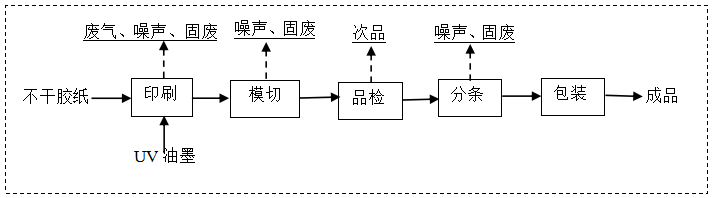 图2-2 生产工艺流程及产污环节工艺简介:本项目由客户提供不干胶纸半成品，进行印刷处理。印刷：根据客户需求不同，通过印刷机在所需的原材纸上印上相应图案。项目使用油墨为UV油墨，印刷机磨辊需定期用酒精进行擦拭清理。模切：按照设计好的图形，在压力的作用下，纸张被轧切成所需形状切痕。品检、分条：制成产品进行检验，检验合格的产品进行分条。包装：对成品进行包装即为成品。产污环节:表2-5 项目产污环节汇总表不符合验收情形统计根据项目实际建设情况，经过与《建设项目竣工环境保护验收暂行办法》第八条逐一对照，最终得出结论：本项目不存在《建设项目竣工环境保护验收暂行办法》（以下简称《办法》）第八条规定的验收不合格情形。本项目实际建设情况与《办法》第八条规定详细对比情况见下表2-5。表2-5 项目与《建设项目竣工环境保护验收暂行办法》第八条规定对照情况一览表主要污染源、污染物处理和排放：废水：本项目生产过程中产生的废水主要为员工生活污水。生活污水经化粪池处理后经污水管网进入云霄经济开发区污水处理厂。2、废气：本项目废气主要为有机废气。在产生有机废气的生产设备上设置集气罩，废气经统一收集后由“活性炭吸附装置”处理后由1 根15m高排气筒排放，未收集部分呈无组织形式排放。3、噪声：本项目主要噪声污染源主要来自机台设备运行时产生的噪声，主要通过合理布局，使高噪声设备远离厂界；对噪声值较高的设备基座底部安装减振垫等；定期检查并调整好运动机器部件的静平衡与动平衡的动力，加强设备维护，使其处于良好运行状态，以此来降低环境噪声污染。4、固（液）体废物：本项目产生的固体废物主要为生活垃圾和一般固废、危险废物。生活垃圾：产生量约为2.25t/a，生活垃圾分类收集后统一交由环卫部门清运处置。一般工业固体废物：项目模切、品检、分条过程会产生边角料和不合格品，产生量约为13t/a，交由相关物资回收部门回收，不外排；危险废物：①机台擦拭过程产生的沾有废酒精抹布，属于危险废物，废物类别为HW49其他废物，废物代码为900-041-49，产生量约为0.1t/a。②废活性炭年产生量约2.0t(含吸附的挥发性有机废气量)，废活性炭属于危险废物，危废编号为HW49，代码为：900-039-49。③UV空铁罐约650个，产生量约为0.065t/a ，属危险废物，危废编号为HW49，代码为：900-041-49。危废统一收集暂存于危废暂存间，一定量后委托有资质单位处理。 建设项目环境影响报告表主要结论及审批部门审批决定：一、建设项目环境影响报告表主要结论综上所述，福建省金城伟业印刷有限公司金城伟业不干胶标签印刷加工项目位于云霄县云陵工业开发区，年印刷不干胶标签330t，项目的建设符合国家产业政策；选址符合规划、符合环境功能区划、符合“三线一单”要求；经采取环保措施后，污染物能够达标排放，并符合总量控制的要求；项目所在区域的环境功能区能够达标；同时项目区域环境容量满足项目建设的需要。因此,该项目的建设从环境保护的角度分析是可行的。二、审批部门审批决定福建省金城伟业印刷有限公司：你单位报送的《金城伟业不干胶标签印刷加工项目环境影响报告表》（以下简称《报告表》）收悉，经研究，现批复如下：一、金城伟业不干胶标签印刷加工项目选址于福建省漳州市云霄县云陵工业开发区大埔473号新盛光电园，租用漳州市新盛无纺布有限公司现有厂房面积2000m’作为生产经营场所，拟年印刷不干胶标签330t。项目员工人数15人，均不在项目内食宿，全年工作300天，一班制，每班工作8小时。项目总投资1000万，其中环保投资12万元。根据《报告表》的评价结论，在全面落实《报告表》提出的各项污染防治措施，确保污染物稳定达标的前提下，我局原则同意项目按照《报告表》所列地点、性质、规模、采用的工艺及环境保护措施建设。二、项目在设计、建设和运营中应认真落实《报告表》提出的各项环保要求，重点做好以下工作：（一）规范建设雨污分流系统，合理规划和设置项目内排水系统。项目生活污水经预处理达《污水综合排放标准》（GB8978-1996)三级标准及云霄经济开发区污水处理厂的进水水质标准后，经市政污水管网排入云霄经济开发区污水处理厂处理达《城镇污水处理厂污染物排放标准》（GB18918-2002）表1中的一级A标准后排放。（二）加强废气污染防治。营运期项目设备擦拭废气、印刷工序产生的有机废气经集气罩收集采用活性炭吸附装置处理后，尾气经15m高且高于周围半径200m范围的最高建筑物5m以上的排气筒高空排放。VOCs排放执行福建省地方标准《印刷行业挥发性有机物排放标准》（DB35/1784-2018）中表1、表2及表3中的排放限值，非甲烷总烃厂区内监控点任意一次浓度值执行GB37822-2019《挥发性有机物无组织排放控制标准》表3排放限值。（三）合理布局，优先选用低噪声生产设备，采用吸声、隔声、消声及减振等综合治理措施，确保项目各边界噪声符合《工业企业厂界环境噪声排放标准》（GB12348-2008）3类标准。（四）应严格按照《危险废物规范化管理指标体系》（环办【2015】99号）加强固体废物综合利用和妥善处置，按规范建设一般固体废物和危险废物暂存场所，对产生的固体废物进行分类收集、贮存、转移和处置，确保固体废物妥善处理。一般工业固体废物执行GB18599-2001《一般工业固体废物贮存、处置场污染控制标准》及其2013年修改单要求；危险废物污染防治执行GB18597-2001《危险废物贮存污染控制标准》及其2013年修改单有关规定。（五）加强环境风险防控工作，认真落实《报告表》提出的各项风险防范措施，建立健全突发环境事件预防、预警和应急处置系统，加强污染防治设施的管理和维护，制定突发环境事件应急预案并通过亲清服务平台应急模块报我局备案。依法公开环境信息，防范与化解环境风险，维护群众环境权益和社会稳定。三、主要污染物总量控制要求：挥发性有机物排放量为0.26吨/年。新增挥发性有机物按1.05倍区域削减量替代，替代削减量为挥发性有机物0.273吨/年。项目所需挥发性有机物排放总量由2017年我县16家加油站二次回收治理削减的总量中替代。四、建设项目应严格执行配套建设的环境保护设施与主体工程同时设计、同时施工、同时投产使用的环境保护“三同时”制度，该建设项目环境影响报告表经批准后，若发生重大变动，须另行开展环境影响评价并重新报批。环境影响评价报告表自批准之日起满五年，该项目方开工建设的，其环境影响评价报告表应当报我局重新审核。建设单位应依法申领排污许可证，并按规定程序实施竣工环境保护验收，经验收合格后方可正式投入生产。五、请你单位在收到批复后一个月内将批复的环境影响报告表，在工程开工前一个月内将项目建设计划进度表、施工期污染防治措施实施计划、污染监测计划和方案等有关材料上传福建省生态环境亲清服务平台，并接受漳州市云霄县生态环境保护综合执法大队监督检查。三、环境影响报告表及批复意见落实情况调查表4-1 环境影响报告表批复意见落实一览表验收监测质量保证及质量控制：1、监测分析方法此次验收监测的分析方法按环境要素说明各项监测因子监测分析方法名称、方法标准号或方法来源、分析方法的最低检出限，详见下表。表5-1 监测分析方法表2、质控措施（1）人员：承担监测任务的环境检测单位通过资质认定，监测人员持证上岗。（2）设备：监测过程中使用的仪器设备符合国家有关标准和技术要求。《中华人民共和国强制检定的工作计量器具明细目录》里的仪器设备，经计量检定合格并在有效期内；不属于明细目录里的仪器设备，校准合格并在有效期内使用。（3）监测时的工况调查：监测在企业生产设备处于正常运行状态下进行，核查工况，在建设项目竣工环境保护验收技术规范要求的负荷下采样。（4）采样：采样点位选取应考虑到合适性和代表性，采样严格按技术规范要求进行，采样点位若现场与方案布设的采样点位有出入，在现场记录表格中的右上角用红笔星号（※）做标记以示区别。废气采样时保证采样系统的密封性，测试前气密性检查、校零校标，并提供校准校标记录作为附件；废气采样采集平行样。噪声采样记录上反映监测时的风速，监测时加带风罩，监测前后用标准声源对仪器进行校准，校准结果不超过0.5dB 数据方认为有效。（5）样品的保存及运输：凡能做现场测定的项目，均应在现场测定；不能现场测定的，应加保存剂保存并在保存期内测定。（6）实验室分析：保证实验室条件，实验室用水、使用试剂、器皿符合要求。分析现场采集水质密码样，实验室水质分析、样品分析能做平行双样的加测10%以上平行样。当平行双样测定合格率低于95%时，除对当批样品重新测定外再增加样品数10%～20%的平行样，直至平行双样测定合格率大于95%。平行双样最终结果以双样的平均值报出。有证环境标准样品的带有证环境标准样品进行分析。（7）采样记录、分析结果、监测方案及报告均严格执行三级审核制度。即所在检测科室的室主任、质控负责人和技术负责人逐级审核，发现问题及时解决，不得进入下一环节。验收监测内容：1、环境保护设施调试效果通过对各类污染物达标排放排放及各类污染治理设施去除效率的监测，来说明环境保护设施调试效果，具体监测内容如下：废水本次验收废水监测内容明细表见下表。表6-1 废水监测明内容细（2）废气本次验收废气监测内容明细表见下表。表6-2 废气监测明内容细（3）厂界噪声监测本次验收厂界噪声监测明细表见下表。表6-3厂界噪声监测内容明细监测点位见下图6-1：图6-1  监测点位图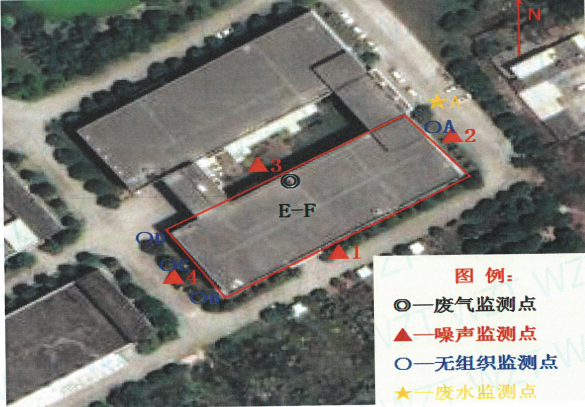 验收监测期间生产工况记录：1、生产工况厦门威正检测技术有限公司于2021年8月2日至2021年8月3日到福建省金城伟业印刷有限公司进行现场监测，项目环评设计年印刷不干胶标签330t，目前项目实际生产能力为年印刷不干胶标签330t。在验收期间，8月2日印刷不干胶标签0.99t，生产负荷率为90%；8月3号印刷不干胶标签1t，生产负荷率为95%。采样期间的现场工况见下表。表7-1 生产负荷表2、验收监测结果：（1）废水废水监测结果见下表。表7-2 废水监测结果由上表7-2监测结果可知，本项目废水污染物排放满足《污水综合排放标准》（GB8978-1996）表4三级标准，即：pH：6~9、COD：500mg/L、BOD5：300mg/L、SS：400mg/L；以及《污水排入城镇下水道水质标准》(GB/T 31962-2015)表1标准，即：氨氮：45mg/L（2）废气废气监测结果见下表。表7-3 废气监测结果由上表7-3监测结果可知，本项目有机废气排放满足《印刷行业挥发性有机物排放标准》（DB35/1784-2018）中表1排放限值即：非甲烷总烃：50mg/m3。表7-4 无组织废气监测结果由上表7-4监测结果可知，本项目厂界无组织废气排放满足《印刷行业挥发性有机物排放标准》（DB35/1784-2018）中表3排放限值即：非甲烷总烃：2.0mg/m3。（3）噪声厂界噪声监测结果见下表。表7-5 噪声监测结果由7-5噪声监测结果可知，本项目噪声排放符合《工业企业厂界环境噪声排放标准》（GB12348-2008）中的3类标准，即：3类昼间：65dB（A），夜间55dB（A）。（4）污染物排放总量核算表7-6 有机废气污染物排放总量由上表可知，非甲烷总烃总排放量为0.013t/a。废气污染物排放总量满足环评批复要求：非甲烷总烃排放量0.273t/a。验收监测结论：本次验收针对福建省金城伟业印刷有限公司金城伟业不干胶标签印刷加工项目进行验收。验收期间本项目的性质、规模、地点、生产工艺等均未发生重大改变。故本次验收结论如下：（1） 废水环保竣工验收监测期间，本项目废水污染物排放满足《污水综合排放标准》（GB8978-1996）表4标准，即：pH：6~9、COD：500mg/L、BOD5：300mg/L、SS：400mg/L、氨氮：400mg/L；以及《污水排入城镇下水道水质标准》(GB/T 31962-2015)表1标准，即：氨氮：45mg/L。（2）废气环保竣工验收监测期间，本项目有机废气非甲烷总烃排放满足《印刷行业挥发性有机物排放标准》（DB35/1784-2018）中表1排放限值。本项目厂界无组织废气非甲烷总烃《印刷行业挥发性有机物排放标准》（DB35/1784-2018）中表3排放限值。（3） 噪声环保竣工验收监测期间，本项目噪声符合《工业企业厂界环境噪声排放标准》（GB12348-2008）中的3类标准，即：3类昼间：65dB（A），夜间55dB（A）。（4）固废环保竣工验收监测期间，本项目产生的固体废物主要为生活垃圾和一般固废、危险废物。生活垃圾收集后由环卫部门统一清运处理；项目模切、品检、分条过程会产生边角料和不合格品，由相关单位回收利用，不外排；废酒精抹布、废活性炭、废油墨包装罐属于危险废物，现暂存于危废暂存间，一定量后委托有资质单位处理。（5）污染物排放总量核算根据检测报告核算，非甲烷总烃总排放量为0.013t/a。废气污染物排放总量满足环评批复要求：非甲烷总烃排放量0.273t/a。后续要求：（1）严格执行环保“三同时”政策，建立健全环保工作责任制度；（2）对高噪设备的降噪措施及厂区布局进行优化。（3）定期维护各项环保设施，确保设施均能够正常运行，使处理效率达到最大化。验收结论：根据验收监测报告及现场踏勘结果，福建省金城伟业印刷有限公司金城伟业不干胶标签印刷加工项目基本落实环保“三同时”制度以及环评批复中提出的各项污染防治措施，各类污染物达标排放，符合环评批复要求。项目不涉及《建设项目竣工环境保护验收暂行办法》第八条规定的不符合情形，符合竣工环保验收条件。建设项目工程竣工环境保护“三同时”验收登记表填表单位（盖章）：福建省金城伟业印刷有限公司           填表人（签字）：                               项目经办人（签字）：建设项目工程竣工环境保护“三同时”验收登记表填表单位（盖章）：福建省金城伟业印刷有限公司           填表人（签字）：                               项目经办人（签字）：建设项目工程竣工环境保护“三同时”验收登记表填表单位（盖章）：福建省金城伟业印刷有限公司           填表人（签字）：                               项目经办人（签字）：建设项目工程竣工环境保护“三同时”验收登记表填表单位（盖章）：福建省金城伟业印刷有限公司           填表人（签字）：                               项目经办人（签字）：建设项目工程竣工环境保护“三同时”验收登记表填表单位（盖章）：福建省金城伟业印刷有限公司           填表人（签字）：                               项目经办人（签字）：建设项目工程竣工环境保护“三同时”验收登记表填表单位（盖章）：福建省金城伟业印刷有限公司           填表人（签字）：                               项目经办人（签字）：建设项目工程竣工环境保护“三同时”验收登记表填表单位（盖章）：福建省金城伟业印刷有限公司           填表人（签字）：                               项目经办人（签字）：建设项目工程竣工环境保护“三同时”验收登记表填表单位（盖章）：福建省金城伟业印刷有限公司           填表人（签字）：                               项目经办人（签字）：建设项目工程竣工环境保护“三同时”验收登记表填表单位（盖章）：福建省金城伟业印刷有限公司           填表人（签字）：                               项目经办人（签字）：建设项目工程竣工环境保护“三同时”验收登记表填表单位（盖章）：福建省金城伟业印刷有限公司           填表人（签字）：                               项目经办人（签字）：建设项目工程竣工环境保护“三同时”验收登记表填表单位（盖章）：福建省金城伟业印刷有限公司           填表人（签字）：                               项目经办人（签字）：建设项目工程竣工环境保护“三同时”验收登记表填表单位（盖章）：福建省金城伟业印刷有限公司           填表人（签字）：                               项目经办人（签字）：建设项目工程竣工环境保护“三同时”验收登记表填表单位（盖章）：福建省金城伟业印刷有限公司           填表人（签字）：                               项目经办人（签字）：建设项目工程竣工环境保护“三同时”验收登记表填表单位（盖章）：福建省金城伟业印刷有限公司           填表人（签字）：                               项目经办人（签字）：建设项目工程竣工环境保护“三同时”验收登记表填表单位（盖章）：福建省金城伟业印刷有限公司           填表人（签字）：                               项目经办人（签字）：建设项目工程竣工环境保护“三同时”验收登记表填表单位（盖章）：福建省金城伟业印刷有限公司           填表人（签字）：                               项目经办人（签字）：建设项目工程竣工环境保护“三同时”验收登记表填表单位（盖章）：福建省金城伟业印刷有限公司           填表人（签字）：                               项目经办人（签字）：建设项目工程竣工环境保护“三同时”验收登记表填表单位（盖章）：福建省金城伟业印刷有限公司           填表人（签字）：                               项目经办人（签字）：建设项目工程竣工环境保护“三同时”验收登记表填表单位（盖章）：福建省金城伟业印刷有限公司           填表人（签字）：                               项目经办人（签字）：建设项目工程竣工环境保护“三同时”验收登记表填表单位（盖章）：福建省金城伟业印刷有限公司           填表人（签字）：                               项目经办人（签字）：建设项目工程竣工环境保护“三同时”验收登记表填表单位（盖章）：福建省金城伟业印刷有限公司           填表人（签字）：                               项目经办人（签字）：建设项目工程竣工环境保护“三同时”验收登记表填表单位（盖章）：福建省金城伟业印刷有限公司           填表人（签字）：                               项目经办人（签字）：建设项目工程竣工环境保护“三同时”验收登记表填表单位（盖章）：福建省金城伟业印刷有限公司           填表人（签字）：                               项目经办人（签字）：建 设 项 目项目名称项目名称项目名称金城伟业不干胶标签印刷加工项目金城伟业不干胶标签印刷加工项目金城伟业不干胶标签印刷加工项目金城伟业不干胶标签印刷加工项目金城伟业不干胶标签印刷加工项目金城伟业不干胶标签印刷加工项目金城伟业不干胶标签印刷加工项目金城伟业不干胶标签印刷加工项目金城伟业不干胶标签印刷加工项目金城伟业不干胶标签印刷加工项目项目代码项目代码/建设地点建设地点福建省漳州市云霄县云陵工业开发区大埔473号福建省漳州市云霄县云陵工业开发区大埔473号福建省漳州市云霄县云陵工业开发区大埔473号福建省漳州市云霄县云陵工业开发区大埔473号建 设 项 目行业类别（分类管理名录）行业类别（分类管理名录）行业类别（分类管理名录）建设性质建设性质  新建√   改扩建    技术改造      新建√   改扩建    技术改造      新建√   改扩建    技术改造      新建√   改扩建    技术改造      新建√   改扩建    技术改造      新建√   改扩建    技术改造      新建√   改扩建    技术改造    建 设 项 目建设规模建设规模建设规模年印刷不干胶标签330t年印刷不干胶标签330t年印刷不干胶标签330t年印刷不干胶标签330t年印刷不干胶标签330t年印刷不干胶标签330t年印刷不干胶标签330t年印刷不干胶标签330t年印刷不干胶标签330t年印刷不干胶标签330t实际产能实际产能年印刷不干胶标签330t环评单位环评单位福建华力翔环境技术有限公司福建华力翔环境技术有限公司福建华力翔环境技术有限公司福建华力翔环境技术有限公司建 设 项 目环评文件审批机关环评文件审批机关环评文件审批机关漳州市云霄生态环境局漳州市云霄生态环境局漳州市云霄生态环境局漳州市云霄生态环境局漳州市云霄生态环境局漳州市云霄生态环境局漳州市云霄生态环境局漳州市云霄生态环境局漳州市云霄生态环境局漳州市云霄生态环境局审批文号审批文号漳云环审【2020】11号环评文件类型环评文件类型报告表报告表报告表报告表建 设 项 目开工日期开工日期开工日期2021年4月2021年4月2021年4月2021年4月2021年4月2021年4月2021年4月2021年4月2021年4月2021年4月竣工日期竣工日期2021年8月排污许可证申领时间排污许可证申领时间20210928202109282021092820210928建 设 项 目环保设施设计单位环保设施设计单位环保设施设计单位自建自建自建自建自建自建自建自建自建自建环保设施施工单位环保设施施工单位自建本工程排污许可证编号本工程排污许可证编号91350622MA356R7M83001Z91350622MA356R7M83001Z91350622MA356R7M83001Z91350622MA356R7M83001Z建 设 项 目验收单位验收单位验收单位福建省金城伟业印刷有限公司福建省金城伟业印刷有限公司福建省金城伟业印刷有限公司福建省金城伟业印刷有限公司福建省金城伟业印刷有限公司福建省金城伟业印刷有限公司福建省金城伟业印刷有限公司福建省金城伟业印刷有限公司福建省金城伟业印刷有限公司福建省金城伟业印刷有限公司环保设施监测单位环保设施监测单位厦门威正检测技术有限公司验收监测时工况验收监测时工况≥75%≥75%≥75%≥75%建 设 项 目投资总概算（万元）投资总概算（万元）投资总概算（万元）1000100010001000100010001000100010001000环保投资总概算（万元）环保投资总概算（万元）/所占比例（%）所占比例（%）/%/%/%/%建 设 项 目实际总投资（万元）实际总投资（万元）实际总投资（万元）1000100010001000100010001000100010001000实际环保投资（万元）实际环保投资（万元）25所占比例（%）所占比例（%）2.5%2.5%2.5%2.5%建 设 项 目废水治理（万元）废水治理（万元）废水治理（万元）33废气治理（万元）废气治理（万元）777噪声治理（万元）噪声治理（万元）2固体废物治理（万元）固体废物治理（万元）3绿化及生态（万元）绿化及生态（万元）2其它（万元）其它（万元）8建 设 项 目新增废水处理设施能力新增废水处理设施能力新增废水处理设施能力//////////新增废气处理设施能力新增废气处理设施能力2156.4年平均工作时年平均工作时2400240024002400运营单位运营单位运营单位运营单位福建省金城伟业印刷有限公司福建省金城伟业印刷有限公司福建省金城伟业印刷有限公司福建省金城伟业印刷有限公司福建省金城伟业印刷有限公司福建省金城伟业印刷有限公司运营单位社会统一信用代码（或组织机构代码）运营单位社会统一信用代码（或组织机构代码）运营单位社会统一信用代码（或组织机构代码）运营单位社会统一信用代码（或组织机构代码）运营单位社会统一信用代码（或组织机构代码）运营单位社会统一信用代码（或组织机构代码）91350622MA356R7M83验收时间验收时间污染
物排
放达
标与
总量
控制
（工
业建
设项
目详
填）污染
物排
放达
标与
总量
控制
（工
业建
设项
目详
填）污染物原有排放量
（1）原有排放量
（1）本期工程实际排放浓度
（2）本期工程实际排放浓度
（2）本期工程允许排放浓度
（3）本期工程允许排放浓度
（3）本期工程产生量
（4）本期工程产生量
（4）本期工程产生量
（4）本期工程自身削减量
（5）本期工程自身削减量
（5）本期工程实际排放量
（6）本期工程核定排放总量
（7）本期工程“以新带老”削减量
（8）全厂实际排放总量
（9）全厂核定排放总量
（10）区域平衡替代削减量
（11）区域平衡替代削减量
（11）排放增
减量
（12）排放增
减量
（12）污染
物排
放达
标与
总量
控制
（工
业建
设项
目详
填）污染
物排
放达
标与
总量
控制
（工
业建
设项
目详
填）废水--------------------污染
物排
放达
标与
总量
控制
（工
业建
设项
目详
填）污染
物排
放达
标与
总量
控制
（工
业建
设项
目详
填）化学需氧量 --------------------污染
物排
放达
标与
总量
控制
（工
业建
设项
目详
填）污染
物排
放达
标与
总量
控制
（工
业建
设项
目详
填）氨氮--------------------污染
物排
放达
标与
总量
控制
（工
业建
设项
目详
填）污染
物排
放达
标与
总量
控制
（工
业建
设项
目详
填）废气-----------2156.4--------污染
物排
放达
标与
总量
控制
（工
业建
设项
目详
填）污染
物排
放达
标与
总量
控制
（工
业建
设项
目详
填）颗粒物-------------------污染
物排
放达
标与
总量
控制
（工
业建
设项
目详
填）污染
物排
放达
标与
总量
控制
（工
业建
设项
目详
填）二氧化硫--------------------污染
物排
放达
标与
总量
控制
（工
业建
设项
目详
填）污染
物排
放达
标与
总量
控制
（工
业建
设项
目详
填）氮氧化物--------------------污染
物排
放达
标与
总量
控制
（工
业建
设项
目详
填）污染
物排
放达
标与
总量
控制
（工
业建
设项
目详
填）非甲烷总烃--0.6250.62550500.0360.0360.0360.0230.0230.013--------